La situation Économique 
et sociale en RoumanieEnache Steluța Georgeta«La présente étude a été réalisée par Enache Steluța à la suite d’un appel d’offres lancé par le Comité économique et social européen. Les informations et les opinions qu'elle contient émanent de leur auteur et ne reflètent pas nécessairement la position officielle du Comité économique et social européen. Le Comité économique et social européen ne garantit aucunement l'exactitude des données de la présente étude. Ni lui ni aucune personne agissant en son nom ne peut être tenu responsable de l'usage qui pourrait être fait des informations qu'elle contient.»SynthèseEn 2009, la Roumanie a ignoré les signes de la crise financière et économique qui apparaissaient de manière manifeste dans l’UE et en Amérique du Nord, et elle est entrée dans cette crise sans y être préparée, quoique plus tard que d’autres États. Par conséquent, aucune mesure de prévention n'est venue atténuer les effets de la crise et, après l’entrée dans celle-ci, aucune mesure corrective n'a été véritablement prise, en dehors des mesures de réduction des dépenses budgétaires. Mais ces dernières ont été appliquées de manière hétérogène sur l’ensemble des dépenses publiques.Le manque d'équilibre et l'absence de politiques fiscales et budgétaires procycliques ont été des facteurs aggravants, mais la crise économique roumaine est partie du comportement de surconsommation du secteur privé et du déficit des comptes courants.L’économie roumaine reste fondée sur le travail faiblement ou moyennement qualifié, qui utilise un niveau de technologies relativement faible et est basé sur des branches d’activité à faible valeur ajoutée. La productivité s'en ressent, et les modèles d’activité utilisés ne permettent pas d'obtenir des gains de productivité, sinon en appliquant des réductions de salaire, ce qui est en pratique un puissant facteur supplémentaire de stress.La structure de l'emploi en Roumanie accuse un sérieux retard par rapport aux autres économies européennes, ce qui est une des causes de la faible productivité générale du pays. Même si certains décalages ont été corrigés, la Roumanie continue d'être le pays de l'UE présentant la répartition de l'emploi entre les différents secteurs économiques la plus inadéquate. Cette structure pèse sur la capacité à parvenir à une véritable convergence afin de rejoindre la zone euro.Chapitre 1 - IntroductionLa Roumanie est l'un des pays qui ont été fortement touchés par la crise économique. Son exposition intense aux spéculations immobilières et sa dépendance vis-à-vis des capitaux des banques étrangères l'ont conduite à une chute économique spectaculaire. D'autres facteurs se sont ajoutés à celui-là, notamment la contraction des marchés, la chute de la consommation intérieure et la diminution drastique des exportations. Au-delà du contexte international déjà profondément défavorable, les mesures qui ont été prises à partir de 2009 ont été très peu inspirées. Au début de la crise, la Roumanie a eu une attitude de déni de la réalité. Les institutions compétentes ont lancé l'idée selon laquelle la crise ne toucherait pas le pays, et lorsqu'il est devenu manifeste que c'était faux, il n'existait ni vision unitaire, ni plan d'action destiné à combattre la crise. En conséquence, des réglementations ont été adoptées de manière chaotique, lesquelles n'ont réussi ni à stimuler le marché du travail, ni à garantir une inclusion sociale appropriée. L'orientation adoptée a été davantage axée sur la recherche à tout prix d'un équilibre macroéconomique fragile.Pendant plus de 20 ans, l'orientation des politiques publiques en Roumanie a visé la stabilité macroéconomique à court terme; cet objectif a été partiellement atteint, moyennant le recours à des politiques structurelles dures et austères. Le prix à payer pour l'obtention de cette stabilité macroéconomique a été la réduction du potentiel de croissance du PIB, croissance qui permettrait de réduire les décalages entre la Roumanie et les autres États membres de l'Union européenne. Selon les estimations réalisées par certains analystes, la Roumanie, pour atteindre 60 % de la moyenne du PIB de l'UE par habitant ajusté, devrait avoir une croissance supérieure de 2 % à celle de la moyenne de l'UE pendant dix ans.Accélérer le processus d'entrée dans la zone euro sans détériorer les équilibres macroéconomiques suppose de disposer de politiques publiques tournées vers l'économie réelle et de promouvoir de telles politiques.La flexibilité forcée du marché du travail ne peut être bénéfique pour les employés, dès lors que n'est pas maintenu un équilibre entre les autres conditions structurelles de sorte à augmenter le taux d'emploi, à faire baisser les inégalités et à mettre en place des mécanismes de protection sociale efficaces pour la période de transition d'un emploi à un autre, de l'activité à l'inactivité et du chômage (ou d'une période de chômage et d'inactivité) à l'activité.Chapitre 2: Contexte économique et socialAprès son intégration dans l'UE, la Roumanie n'a pas réussi à faire une quelconque avancée pour se rapprocher du niveau de compétitivité économique des pays européens.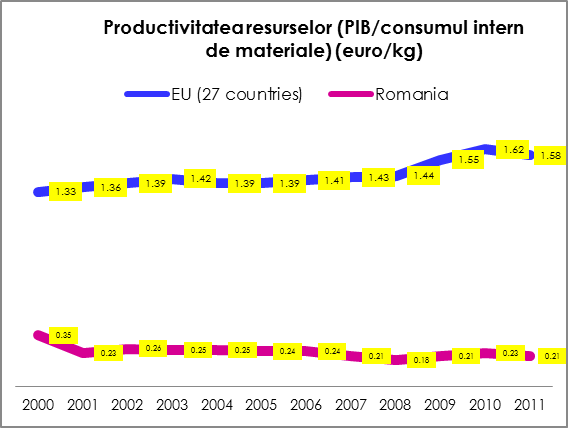 À partir d'un kg de matière première ou de matériaux consommés, la Roumanie ajoute 21 euro cents de valeur ajoutée, alors qu'au niveau européen, la moyenne de valeur ajoutée apportée à chaque kg consommé est de 1,58 euros, soit plus du septuple de celle de la Roumanie.C'est l'essence même de l'évolution économique roumaine et des stratégies de développement qui ont été appliquées.Source: données Eurostat, traitées par l'auteurLe principal facteur déterminant de la croissance de la valeur ajoutée brute sur la période 1995-2011 a été, pour la Roumanie, la demande extérieure (intra et extra UE). Si l'on tient compte du fait que la compétitivité globale influence la demande extérieure et, partant, l'évolution de la croissance économique, la Roumanie devrait être plus attentive aux facteurs qui influent négativement sur sa compétitivité.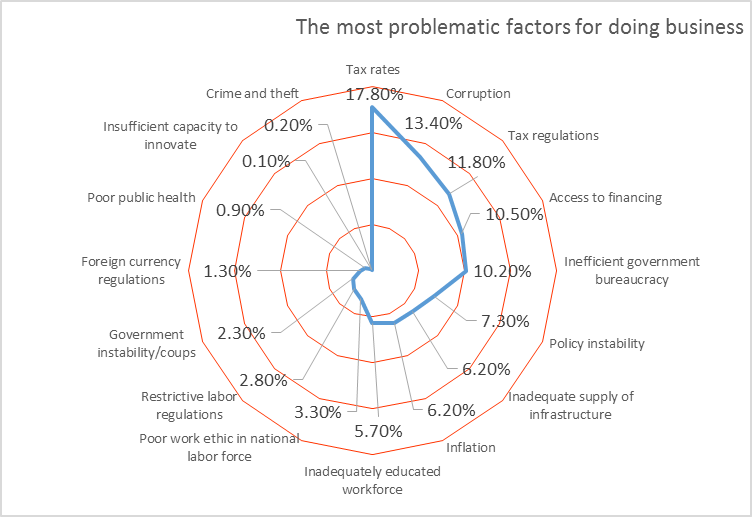 Source: World Economic Forum, traitement de l'auteurLe niveau d'imposition, la corruption, l'accès au financement, le niveau de bureaucratie, l'instabilité politique et le niveau insuffisant de l'infrastructure ne sont que quelques-uns des principaux points faibles qui minent le niveau de compétitivité de la Roumanie. Parmi ces facteurs nuisibles à la compétitivité, il faut ajouter la main-d'œuvre insuffisamment qualifiée. Celle-ci, en 2011-2012, représentait environ 3,6 % de l'ensemble des facteurs pesant négativement sur la compétitivité de la Roumanie, mais ce taux est monté à 4,2 % en 2012-2013 et jusqu'à 5,7 % en 2013-2014.Cette tendance est clairement défavorable pour la Roumanie et présente des effets négatifs à moyen et long terme; la dégradation va s'accélérer, et les mesures qui pourraient être prises ne produiront pas d'effets immédiats.Les évolutions qui ont touché le marché du travail pendant la crise économique se sont traduites par une détérioration des conditions sociales et un appauvrissement.Si l'on regarde les indicateurs de croissance économique, le revenu de la population s'améliore, mais de manière inégale suivant les catégories. Pour réaliser une convergence des revenus au niveau national, l'idéal serait que ceux des catégories les plus pauvres de la population croissent plus vite que ceux de la population plus aisée.Le manque de capacité à répondre aux besoins courants est visible, y compris lorsqu'on analyse le risque de pauvreté pour la population de Roumanie. Il faudrait aussi préciser que la politique sociale pratiquée en Roumanie ne change pas beaucoup les choses; ainsi, le taux de risque de pauvreté après transferts sociaux était d'environ 22,5 % en 2012, seule la Grèce dépassant la Roumanie sur cet indicateur; la moyenne européenne se situait aux alentours de 17,5 %.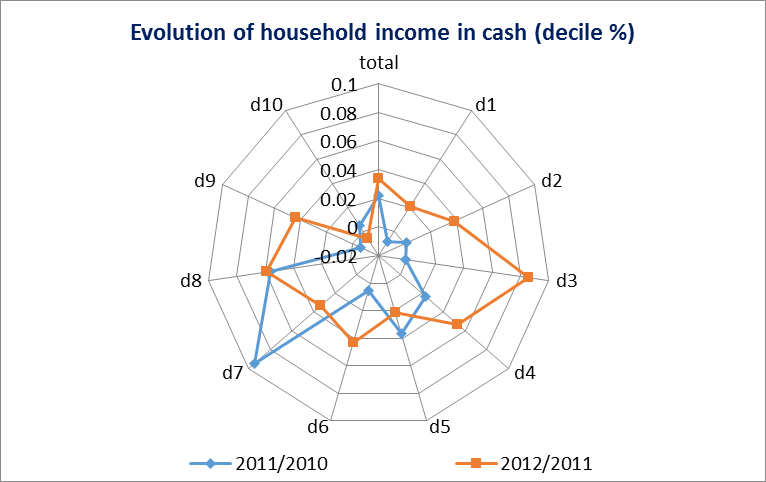 Source des données: Institut national de statistiques (INS), traitées par l'auteurCe sont les ménages à revenus très faibles qui ont été le plus durement touchés par la crise et qui s'en sortent le moins bien par rapport aux autres catégories de ménages. Les 10 % des ménages les plus pauvres de Roumanie ont enregistré, sur la période 2010-2012, une croissance de leurs revenus monétaires de seulement 1 %, alors que cette croissance a été en moyenne de 6 % pour le reste des ménages.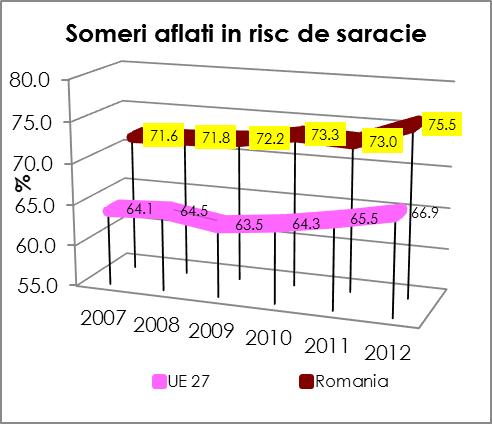 Pour ces ménages, il a été impossible, en 2012, de faire face aux dépenses de consommation de base. En 2012, plus de 20 % des ménages ont touché des revenus monétaires inférieurs au panier minimal de consommation.Source: Institut national de statistiques (INS, traitement par l'auteurLa pauvreté touche toutes les catégories sociales et est étroitement liée au niveau d'emploi, à la qualité de l'emploi occupé et au niveau de salaire. Depuis 1996, la population en âge de travailler passe de la sphère de l'emploi salarié à l'inactivité ou à l'activité non rémunérée, ce qui se traduit par une précarité des revenus et par un risque de pauvreté. Une des catégories les plus touchées est celle des jeunes de 15 à 24 ans, dont le taux d'emploi est passé de 37 % en 1996 à 33 % en 2000 et à 24 % en 2012. Source: données Eurostat, traitées par l'auteur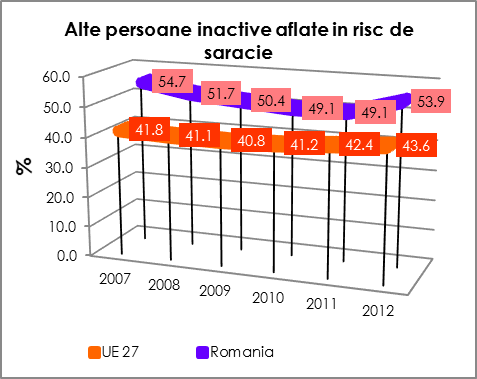 Les catégories les plus exposées au risque de pauvreté sont, d'une part, les actifs qui n'ont pas le statut de salarié et, de l'autre, les chômeurs. Pour ces deux catégories, le risque de pauvreté est d'environ 70 %, et même un peu plus dans le cas des chômeurs. La crise économique et le niveau de vie réduit, en particulier en milieu rural, ont induit une tendance à la hausse du taux d'abandon scolaire, tant en milieu rural qu'en milieu urbain. Cette hausse touche surtout l'enseignement secondaire et professionnel, mais aussi l'enseignement postsecondaire et la formation des apprentis. Les chiffres disponibles entre 2007 et 2012 montrent que le taux d'abandon scolaire a augmenté d'environ 9 % pour le primaire et le collège, d'environ 19 % pour le lycée, et d'environ 28 % pour l'enseignement postsecondaire et la formation des apprentis.Le décrochage scolaire (sortie du système éducatif) s'est accentué d'année en année, atteignant le taux spectaculaire de 18,4 % en 2010. Toutefois, ce taux a légèrement baissé en 2013, pour se situer à 17,3 %. Mais il n'existe pas d'éléments suffisants pour indiquer que l'année 2010 représenterait un sommet absolu. L'absence de niveau d'éducation suffisant est un facteur déterminant de chômage, tout comme le manque d'expérience. Dans certains secteurs et pour certains emplois spécifiques, l'expérience a plus d'importance que le niveau d'éducation; pour d'autres secteurs, c'est l'inverse. Les personnes avec un faible niveau d'éducation sont plus sujettes à l'absence d'emploi, ce qui, à long terme, conduira ce segment de population à un chômage de longue durée.Cette situation est dramatique en milieu rural: en 2013, environ 28 % des enfants y sont sortis du système scolaire, ce qui affectera leur capacité à s'intégrer sur le marché du travail. Dans ce cas, le manque d'expérience sera doublé d'un manque de préparation adéquate, ces deux composantes réduisant sensiblement les chances des jeunes de milieu rural de trouver des emplois décents.La Roumanie a, en général, lancé une série de premières mesures en ce qui concerne les aspects spécifiques de la politique de l'emploi, mais il n'existe pas à ce jour d'approche globale cohérente ou d'intégration soutenue des politiques en matière d'éducation et d'emploi. Dans le contexte de la stratégie Europe 2020, il sera nécessaire de prendre des mesures plus vigoureuses pour améliorer les perspectives d'emploi des groupes vulnérables (tels que les jeunes, les travailleurs âgés et les Roms), en augmentant le niveau d'instruction et de qualification, tant pour les personnes travaillant actuellement que pour les futurs travailleurs, par l'utilisation d'un système d'incitations au travail et par la réduction du travail non déclaré.Pour faire face aux modifications structurelles qui vont toucher la main-d'œuvre dans l'avenir, il est essentiel de réduire les écarts de productivité entre les différents secteurs ou branches de l'économie, ce qui conduira automatiquement à une atténuation des dysfonctionnements du marché de l'emploi.La Roumanie a vu apparaître, plus tôt que ne le laissait prévoir son niveau de développement économique, un phénomène de vieillissement démographique. Depuis 1990, le principal facteur de vieillissement de la population a été l'émigration, étant donné que ce sont essentiellement des actifs qui émigrent, ce qui a un effet tant économique que démographique. Ce phénomène a contribué de manière décisive à la chute de la natalité et de l'accroissement naturel de la population.La baisse de la population active qui s'est produite ces dix dernières années a influencé négativement la dynamique de l'emploi, exprimée par rapport à la population en âge de travailler. La chute du taux d'emploi de la population active, déterminée par la réduction du taux d'activité, en corrélation avec l'augmentation du taux de personnes à la retraite, conduit à une croissance du niveau de dépendance économique de la population.Chapitre 3: Le marché du travail et les conditions de travail en RoumanieLa Roumanie a hérité d'une structure de population active déficitaire, qu'elle continue à perpétuer, ce qui entrave son développement.Le marché roumain de l’emploi a vu se développer et se maintenir une série de déficits structurels au niveau de la population et de la main-d’œuvre, insuffisances qui ont été exacerbées par la crise économique et financière. Ainsi, jusqu’en 2013, il n’a pas été possible de récupérer les emplois perdus pendant la crise, le taux d’emploi en 2013 (60,9 %) étant nettement inférieur à celui de 2008 (63,9 %).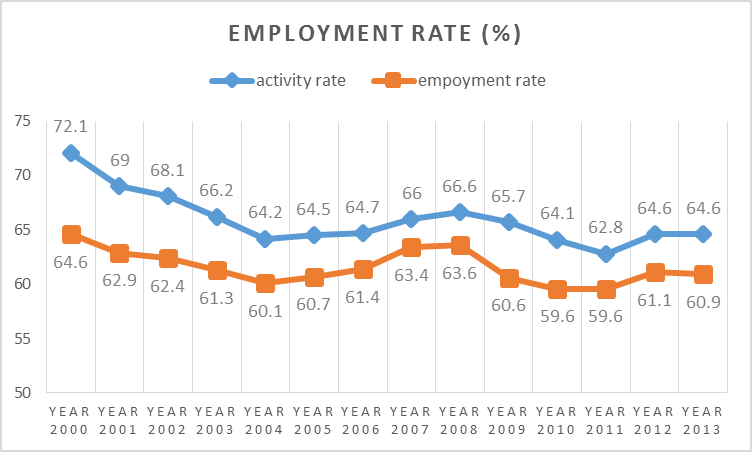 Source: données de l'INS, traitées par l'auteurLes mesures visant à augmenter le niveau de participation de la population à l'économie et son taux d'emploi ont une incidence majeure qui se répercute sur l’ensemble du système économique et social. En 2010, la hausse de 1 point de pourcentage du taux d’emploi a correspondu à une progression de 1,6 point du PIB.Pour ce qui concerne la croissance du taux d’emploi, il existe en Roumanie une population active importante, comparativement à la situation qui prévaut sur le plan européen: la part de la population active travaillant dans l’agriculture est hypertrophiée dans les statistiques officielles, par rapport aux exigences d’une économie moderne. Il en résulte une faible productivité moyenne au niveau national.Source: données de l'INS, traitées par l'auteur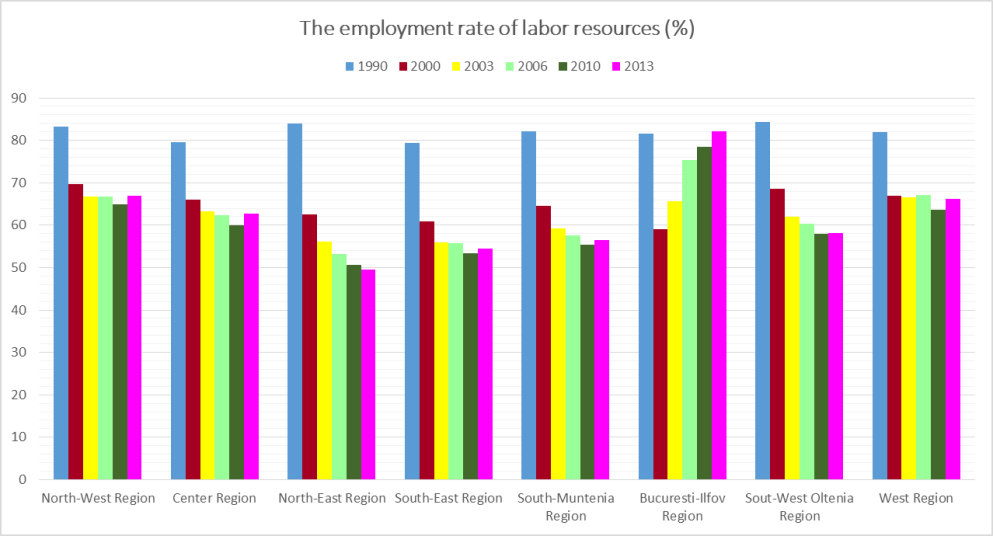 Lancer des investissements et mettre en place des mesures ciblées pour moderniser l'économie et réduire la part de la population travaillant dans l’agriculture permettrait d'obtenir des avantages importants, tant sur le plan de la croissance des revenus des agriculteurs que sur celui de la modernisation du milieu rural. En 2010, la réduction d’un point de pourcentage de la part de l’agriculture dans la population active s'est soldée par une augmentation annuelle du PIB de 1,2 %.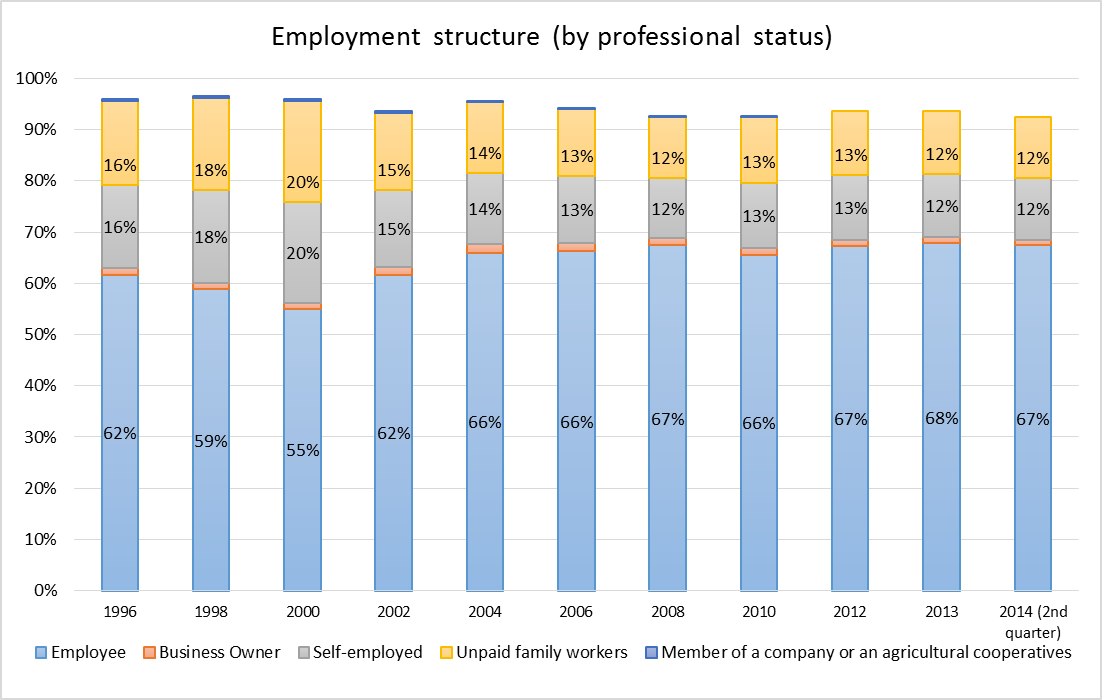 Source: données de l'INS, traitées par l'auteurLa structure de la population active enregistre, ces dernières années, une dynamique linéaire et homogène, 67-68 % en moyenne du total de la population active étant salariée, avec environ 12 % de travailleurs indépendants, pourcentage égal à celui des «travailleurs familiaux non rémunérés»; l’existence de cette catégorie est un élément préoccupant, étant donné son niveau surdimensionné (12 % de la population active), cette catégorie dissimulant en fait un important segment de la population ne disposant pas de sources de subsistance propres. Ce phénomène est d’autant plus grave que, dans cette catégorie, la tranche d'âge la plus représentée est celle des 15-24 ans (36 % de la population active en 2013).La main-d'œuvre a diminué ces dernières années. Cette tendance à la baisse est faible, mais pratiquement continue, en dehors de la région nord-est de la Roumanie où, à l’inverse, on assiste à un phénomène de croissance manifeste de l’emploi. Il s'agit de la région la plus pauvre du pays, où le produit intérieur brut par habitant est inférieur de 48 % à la moyenne nationale, cette différence s'accentuant d’année en année. Sachant qu’en Roumanie, la mobilité professionnelle et régionale est extrêmement réduite, et qu'il n'existe pas de politiques publiques en la matière, on doit s’attendre dans les années à venir à faire face à une augmentation de l’exposition au risque de pauvreté pour la population active.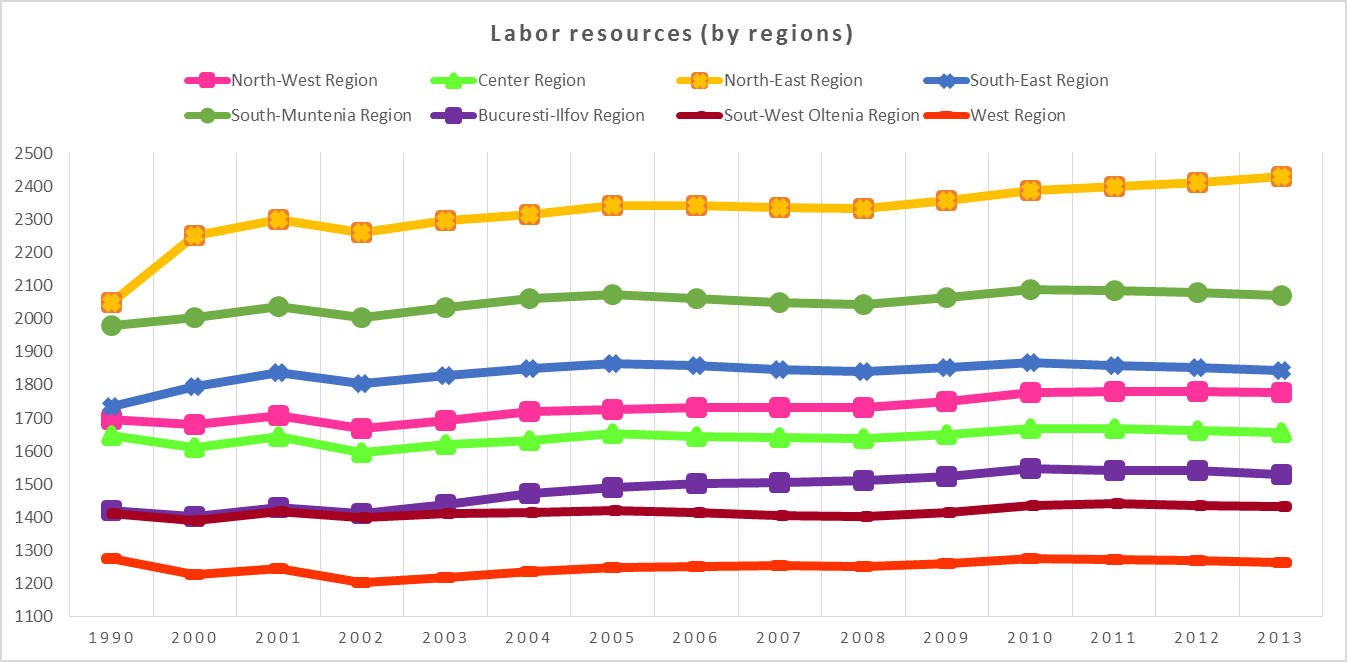 Source: données de l'INS, traitées par l'auteurIl convient de mentionner qu’à l’heure actuelle, quelque 19 % des personnes occupant un emploi en Roumanie sont exposées au risque de pauvreté, alors que la moyenne européenne est de 9 % environ.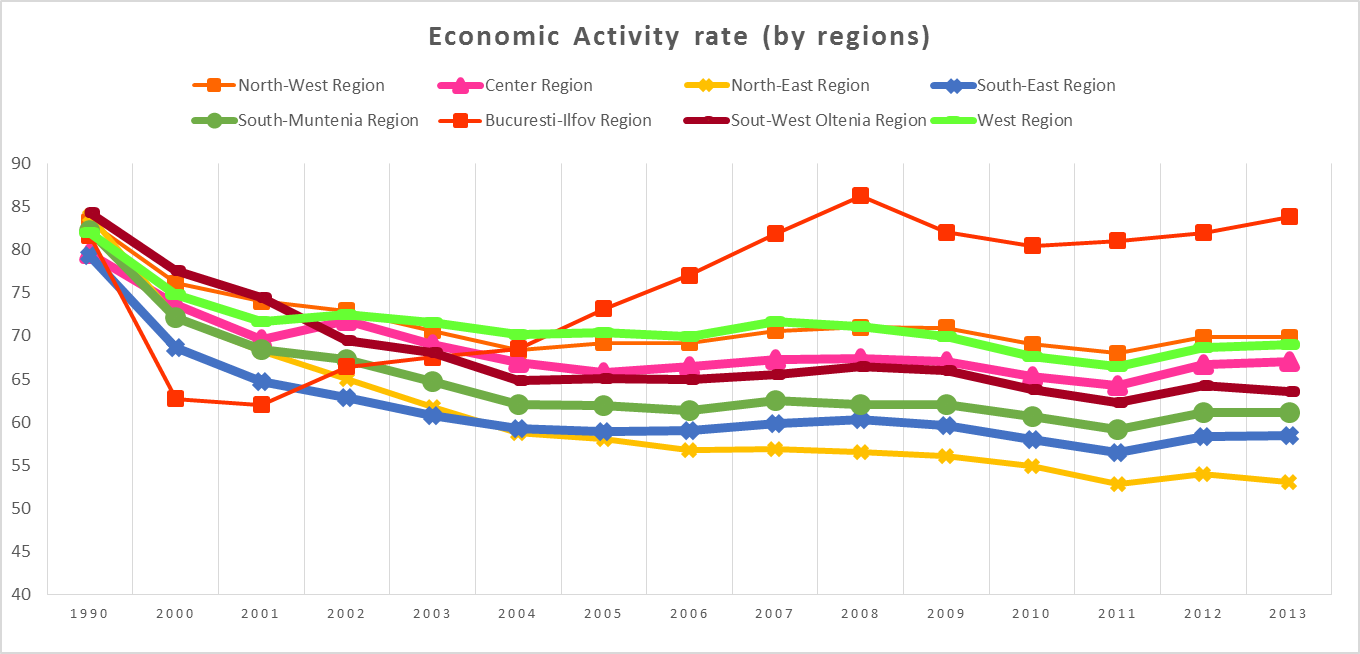 Source: données de l'INS, traitées par l'auteurLe taux d’inactivité a augmenté en Roumanie; il restait très élevé en 2013. Plus de 29 % des personnes en âge de travailler se trouvent en inactivité, et la croissance de cet indicateur est très marquée, si l’on considère qu’en 2000 le taux d’inactivité était de 16 % seulement.Sur la période 2008-2013, la part de la population en âge de travailler se trouvant en inactivité était en moyenne de 30 %.Ce niveau très élevé est dû à un phénomène des plus préoccupants: bon nombre de personnes sont découragées dans leur recherche d'emploi (cette attitude étant extrêmement fréquente en milieu rural), et passent directement à l’inactivité. Il faut noter que la catégorie d'âge la plus exposée à cette forme de découragement est celle des 35-49 ans, soit celle qui devrait être la plus stable du point de vue professionnel.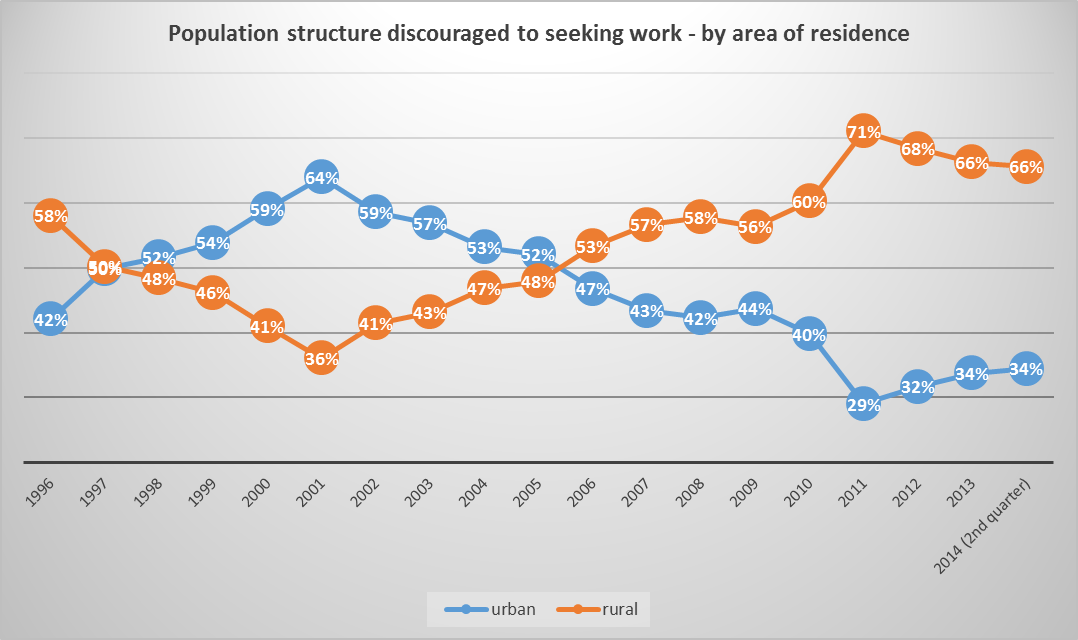 Source: données de l'INS, traitées par l'auteurCet état de fait témoigne de modifications fortes et non désirées intervenues au niveau des relations de travail. De nombreux employeurs préfèrent engager du personnel ayant une préparation et une expérience professionnelle réduites, et plus jeune, mais qu'ils peuvent utiliser de manière discrétionnaire, alors que dans le même temps les catégories de professionnels disposant d'une préparation et d'une expérience supérieures, mais avec des attentes précises et une capacité de traduire celles-ci en actes, sont découragés dans leur effort pour occuper un emploi.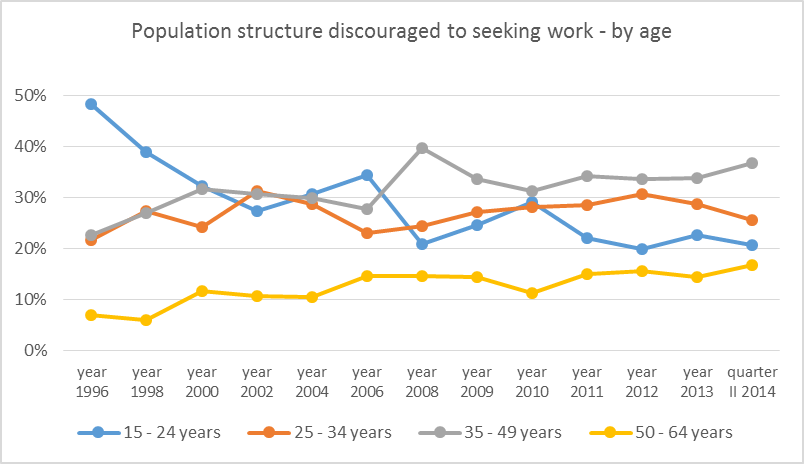 Source: données de l'INS, traitées par l'auteurSi le taux de chômage, en Roumanie, se situe à un niveau qui ne soulève pas trop de signes d’inquiétude, un examen attentif révèle des aspects extrêmement préoccupants. Ces dernières années, on observe que le chômage tend à devenir chronique.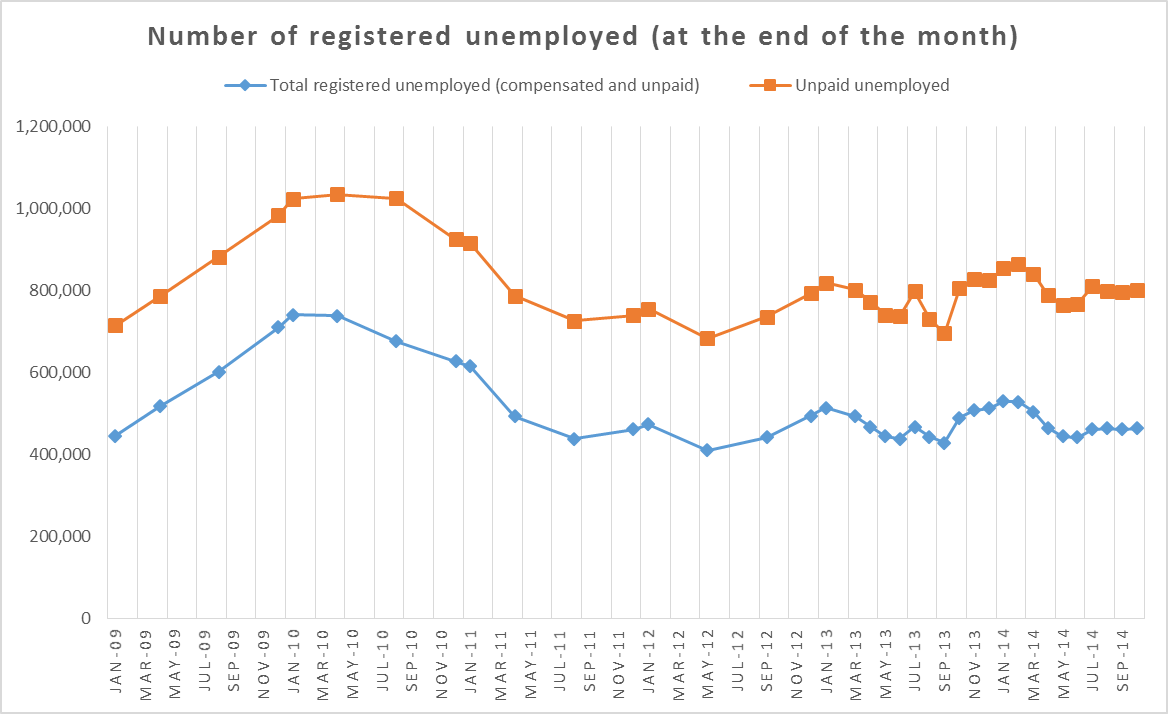 Source: données de l'INS, traitées par l'auteurLes chiffres officiels indiquent des dynamiques modérées, mais uniquement parce que l'on ne prend pas en compte les personnes qui sortent du système et deviennent inactives. Ainsi, les taux de chômage apparaissent relativement peu élevés, mais sont en fait erronés et ne correspondent pas aux réalités du marché du travail. Cette absence de correspondance avec la réalité actuelle se retrouve aussi dans le niveau très élevé d’emploi dans l’agriculture de subsistance (un tiers de la population en âge de travailler).Mais l'on peut également parler d'un renforcement du chômage, qui tend à devenir structurel, pour certains noyaux durs de la population. Ainsi, plus de la moitié des chômeurs enregistrés, suivant les critères du Bureau international du travail (BIT), n'ont plus travaillé depuis au moins huit ans, période qui, dans la pratique, disqualifie de nombreux chômeurs du point de vue professionnel, mais aussi du point de vue de la capacité à répondre aux exigences d’ordre et de discipline du monde du travail.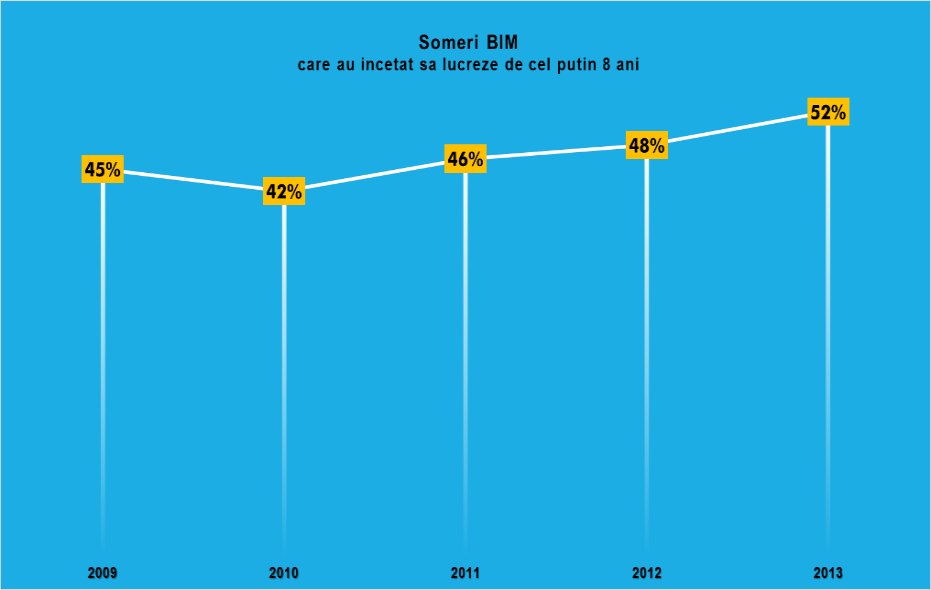 Source: données de l'INS, traitées par l'auteurEn 2011, seuls 2 % des chômeurs sont passés d'une période de chômage à un emploi, 80 % des chômeurs ne trouvant de fait pas de travail. Plus de la moitié des jeunes qui terminent leurs études se retrouvent au chômage ou en inactivité.La catégorie d'âge des 35-49 ans, celle qui est la plus découragée dans sa recherche d'emploi, se retrouve prise dans une dynamique de hausse du taux de chômage de longue durée la concernant.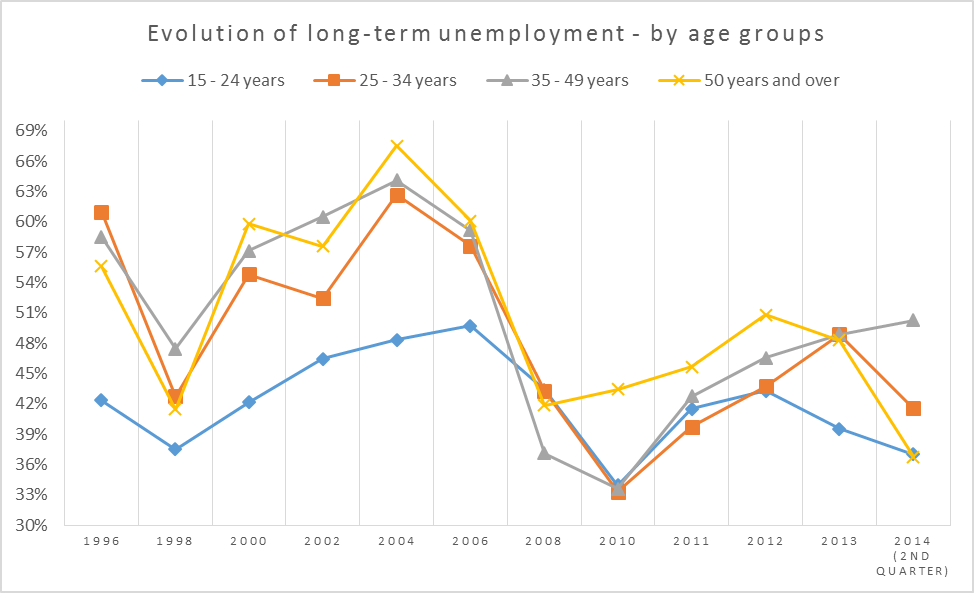 Source: données de l'INS, traitées par l'auteurLe poids occupé par cette catégorie d'âge dans les rangs des chômeurs de longue durée a crû de manière rapide et importante, passant de 32 % en 2010 à plus de 41 % au premier trimestre 2014.Nous trouvons également préoccupante l'évolution du chômage de longue durée. Nous sommes confrontés, pour ce qui concerne le chômage de longue durée des jeunes, à des chiffres extrêmement élevés, non seulement en milieu rural (plus de 61 % en 2013), mais encore plus en milieu urbain (plus de 68 % en 2013).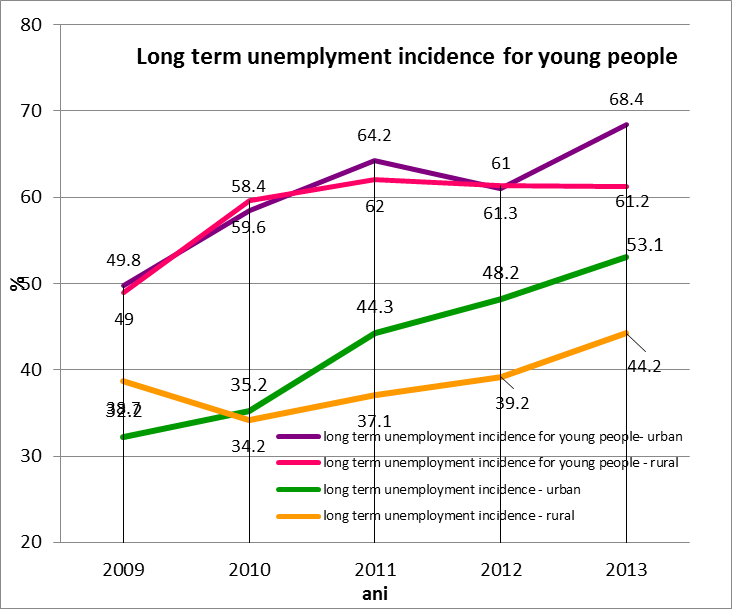 Source: données de l'INS, traitées par l'auteurMais pour cette même année (2013), nous trouvons des niveaux élevés pour l'ensemble du chômage de longue durée. En milieu urbain, c'est plus de la moitié des chômeurs enregistrés qui sont au chômage de longue durée (53,1 %), alors que cette proportion est de 44,2 % en milieu rural, chiffre légèrement inférieur qui s'explique, au premier chef, par les sorties du système de l'assurance-chômage (sans que les personnes concernées ne soient revenues dans le monde du travail), et par l'incapacité du système à enregistrer les personnes sans emploi en milieu rural (elles-mêmes étant non informées, peu intéressées et découragées).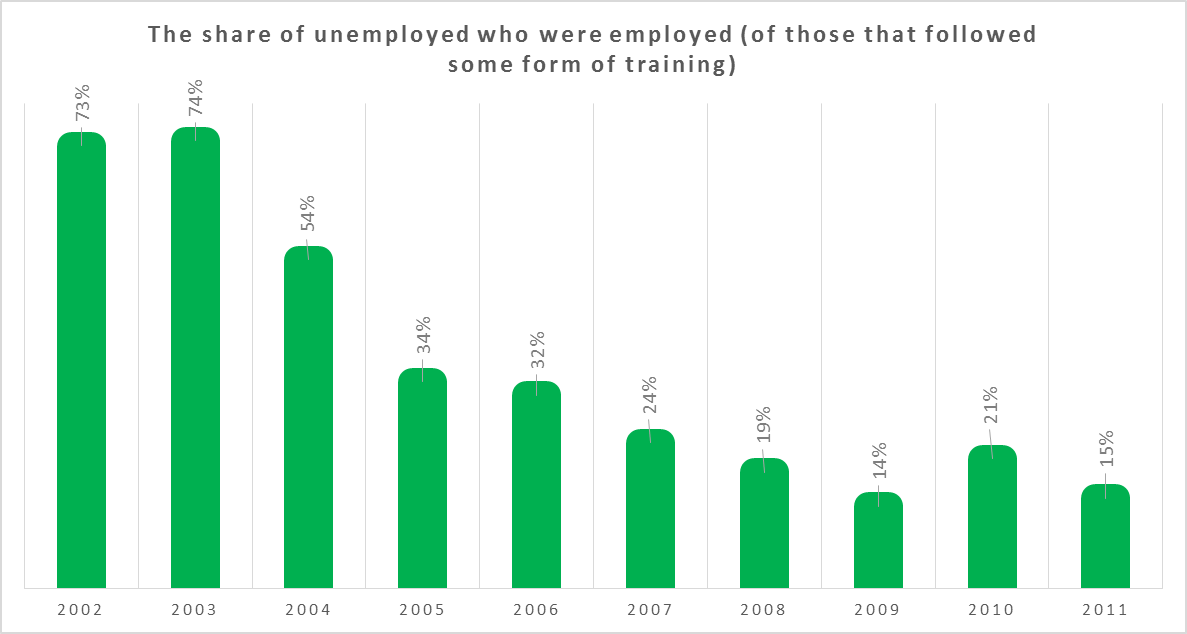 Source: données de l'INS, traitées par l'auteur Il convient de remarquer que les programmes de préparation semblent inefficaces dans le contexte des efforts qui sont plus ou moins concentrés sur la réintégration professionnelle des chômeurs de Roumanie. Une étude de 2012 sur l'efficacité des programmes de formation professionnelle continue auxquels participent les chômeurs a montré qu'il y a une tendance continue et prononcée à la diminution d'efficacité de ces programmes (à part pour l'année 2010), le taux d'efficacité étant tombé à 15 % en 2011 contre 73-74 % en 2002-2003.Chapitre 4: Relations industrielles et partenaires sociaux en RoumanieLa modification du droit du travail n’a pas eu les effets escomptés; elle a au contraire entraîné une précarisation des relations de travail.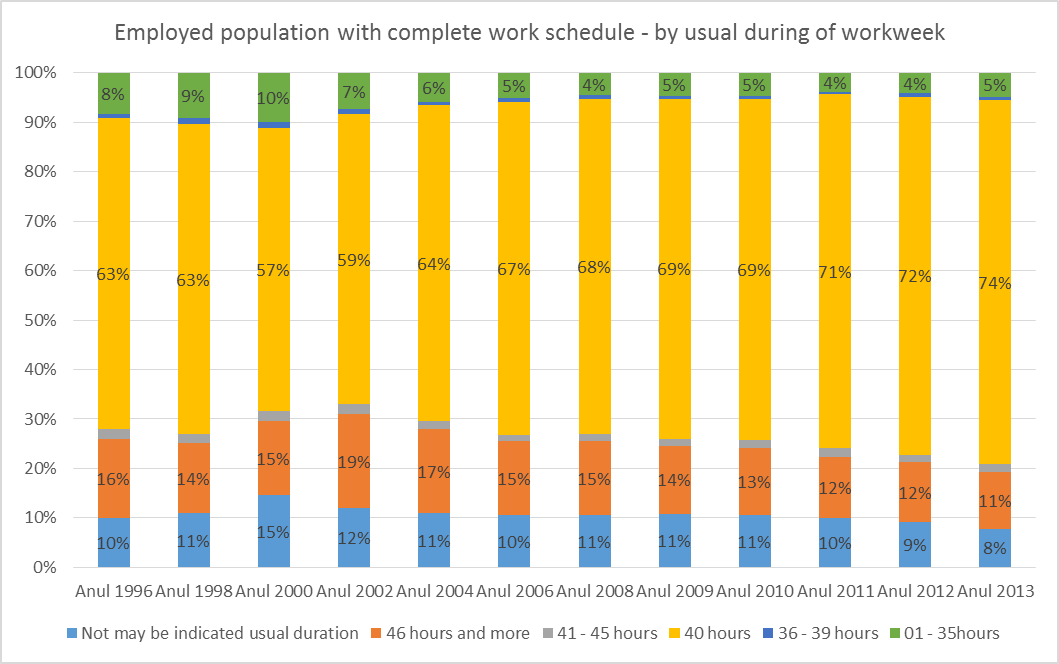 Source: données de l'INS, traitées par l'auteurLes modifications apportées au droit du travail afin d’assouplir les conditions de travail (changements intervenus au cours de la crise) ont conduit à une précarisation des relations de travail. Les contrats de travail à temps partiel ou à durée déterminée sont sous-utilisés (en 2013, ils représentaient moins de 10 % de l’ensemble des contrats individuels de travail).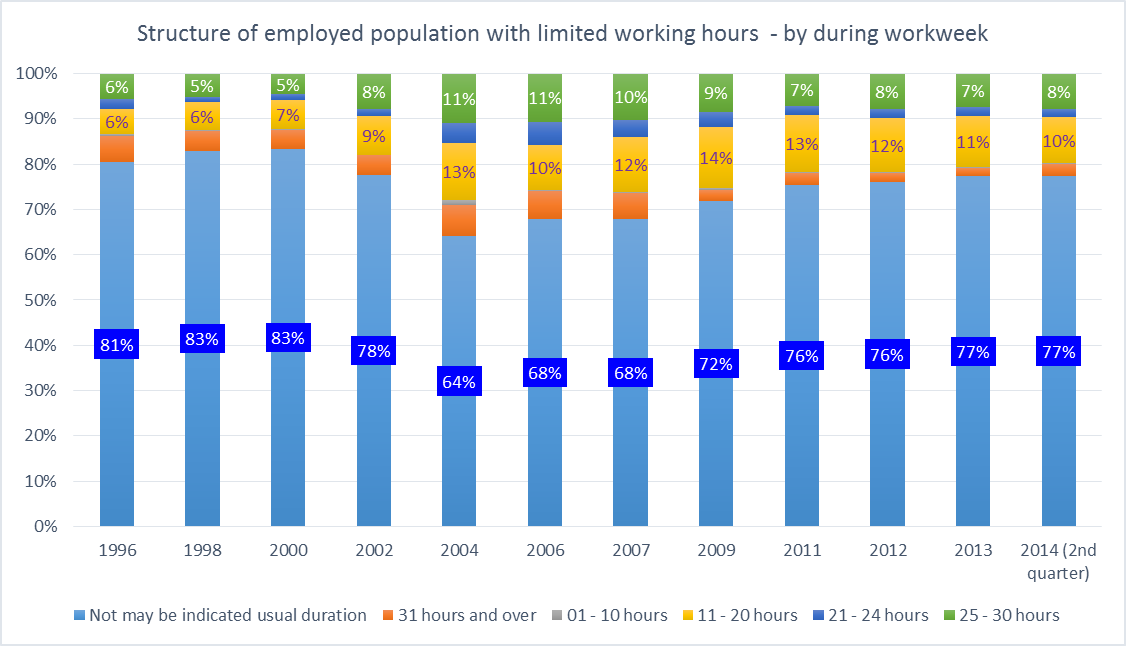 Source: données de l'INS, traitées par l'auteurDans le cadre de ce même phénomène de précarisation des relations de travail, on relève une tendance négative à assouplir exagérément la durée du temps de travail hebdomadaire. En effet, les trois quarts des actifs à temps partiel interrogés n'étaient pas en mesure d'indiquer leur temps de travail hebdomadaire normal, et la moitié des salariés avec un régime de travail temporaire travaillaient en réalité plus de 40 heures par semaine ou étaient incapables d'indiquer leur durée de travail hebdomadaire habituelle; ces deux pourcentages ont progressé ces dernières années.L’économie roumaine reste fondée sur le travail faiblement ou moyennement qualifié, qui utilise un niveau de technologies relativement faible et est basé sur des branches d’activité à faible valeur ajoutée. La productivité s'en ressent, et les modèles d’activité utilisés ne permettent pas d'obtenir des gains de productivité, sinon en appliquant des réductions de salaire, ce qui est en pratique un puissant facteur supplémentaire de stress. En 2012, plus de la moitié des salariés participant à l’économie étaient exposés à au moins un facteur de risque affectant la santé mentale. Le secteur privé de l’économie investit moins, ces dernières années, dans la formation professionnelle et a moins recours (sur le plan quantitatif et qualitatif) à des dispositifs d’évaluation du personnel. En ce qui concerne les relations de travail, il convient de noter qu’elles sont devenues plus formelles – sur le lieu de travail, c'est un sentiment de concurrence qui domine, davantage qu'un esprit de coopération ou d’émulation.Comme il fallait s'y attendre, les mécontentements face aux salaires ont continué à croître en période de crise, avec des facteurs aggravants tels que, notamment, la non-participation au processus de prise de décision, l'absence de récompense à la longévité sur un emploi, les facteurs de risques psychiques et le travail posté. Il en résulte un sentiment profond de manque de confiance et de motivation des travailleurs, phénomènes qui ont continué à s'accentuer.La modification de la législation dans le domaine du dialogue social a produit des mutations qu'il sera difficile de remettre en cause, en particulier au niveau du dialogue social bipartite.Pendant la crise, la participation à des activités de protestation au niveau des entreprises a considérablement diminué, de même que le nombre de conflits ouverts dans le cadre du travail. Cela est directement lié à la réduction du nombre de conventions collectives en vigueur à l’échelon de l’entreprise ou d'un groupe de services, les conventions collectives au niveau sectoriel ayant pratiquement disparu. Ces dynamiques négatives ont pour origine la disparition de la convention collective au niveau national, supprimée en raison des modifications législatives susmentionnées.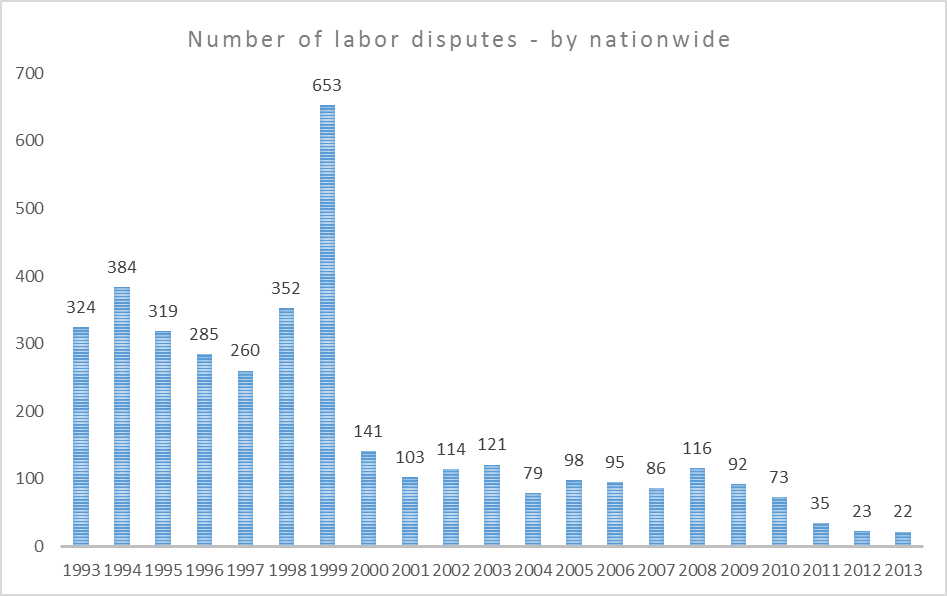 Source: données de l'INS, traitées par l'auteurLa Roumanie est confrontée à une déréglementation sur le plan des droits, qui est un effet négatif direct de la législation régissant le dialogue social. La protection qu'offrait le système de négociation collective fondé sur la coordination et la centralisation ayant été réduite de manière significative, la Roumanie compte actuellement un grand nombre de travailleurs faiblement rémunérés.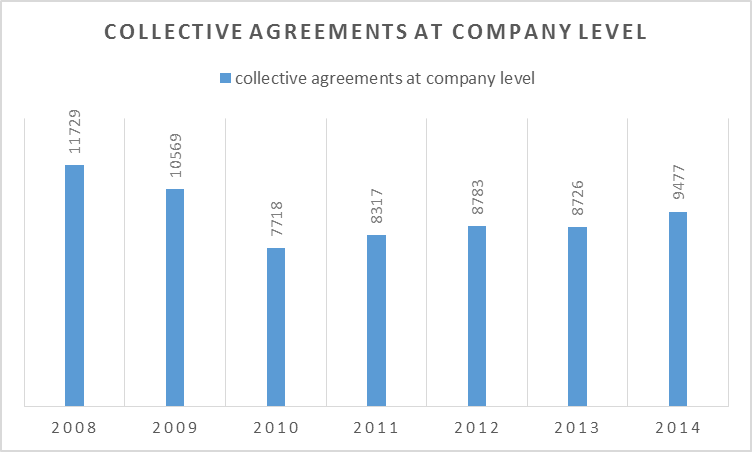 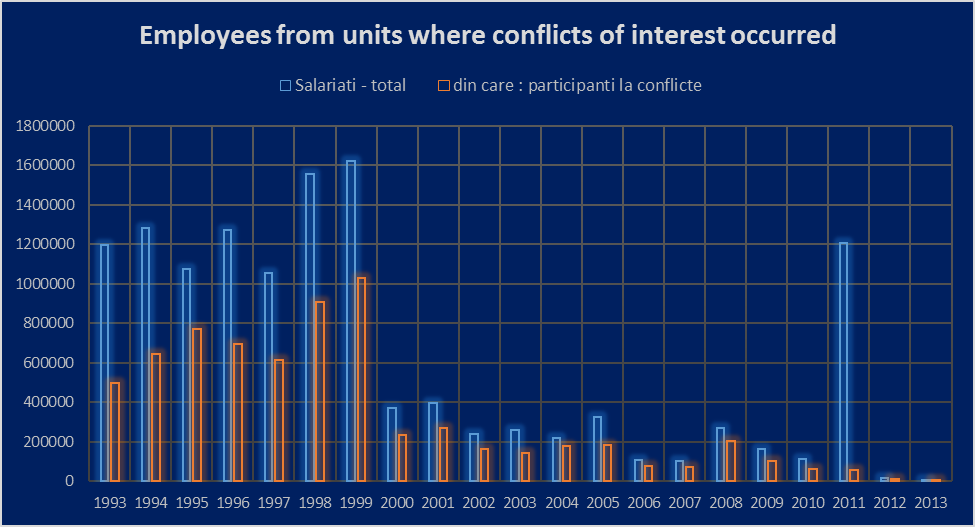 Source: données du Ministère du travail, de la famille, de la protection sociale et des personnes âgées, traitées par l'auteurIl existe une corrélation directe entre le nombre élevé de salariés qui ne sont pas protégés par des conventions collectives et le niveau de rémunération de ces personnes.Plus de 40 % des travailleurs roumains, soit près du double de la moyenne européenne, ne sont pas protégés par des conventions collectives, chiffre étroitement lié au nombre de travailleurs à faible rémunération.Parallèlement, étant donné la faiblesse des salaires, le phénomène de recherche d'activités secondaires génératrices de revenus s'est amplifié parmi la population active, ce qui a des incidences majeures sur la situation générale de la main-d'œuvre, mais aussi sur les possibilités d'emploi.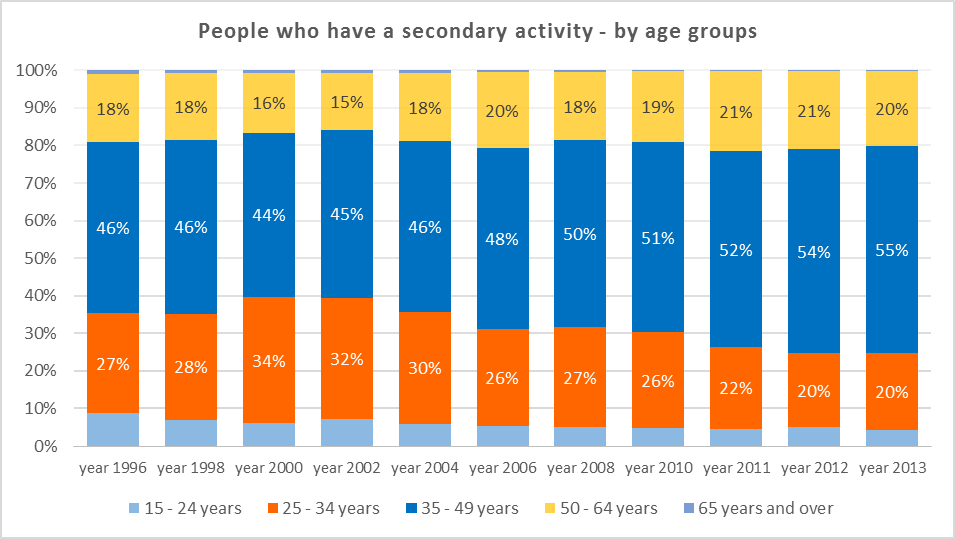 Nous faisons face à une pseudo-croissance de l'emploi due à la multiplication du nombre de contrats de travail, puisque de fait il s'agit de mêmes individus (environ 200 000 personnes en 2013, chiffre en hausse), obligés de travailler avec un contrat supplémentaire. Pour ce qui est des catégories d'âge, nous retrouvons celle des 35-49 ans, qui représente (en 2013) 55 % des actifs ayant une activité secondaire génératrice de revenus.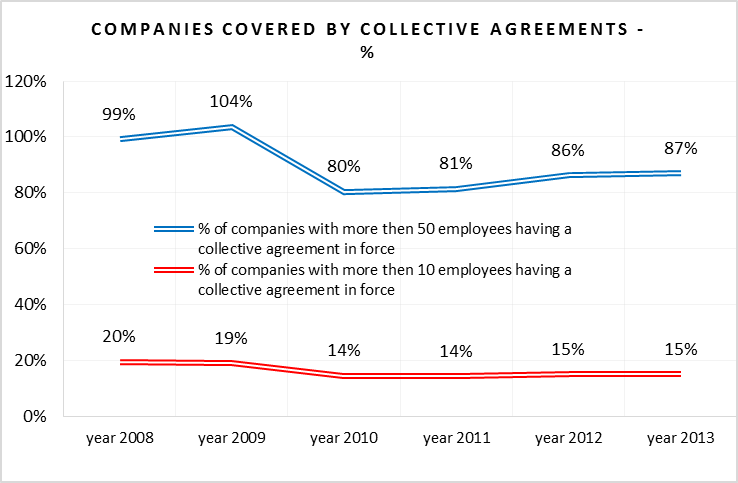 Source: données de l'INS et du Ministère du travail, de la famille, de la protection sociale et des personnes âgées, traitées par l'auteurUne information importante, s'agissant de la dégradation du dialogue social au niveau de l'entreprise, est celle selon laquelle 15 % des entreprises de plus de 10 salariés et 87 % de celles de plus de 50 salariés avaient, en 2013, un contrat de travail collectif conclu au niveau de l'entreprise. Selon les réglementations actuelles, les entreprises de plus de 20 salariés sont tenues de négocier des contrats collectifs de travail au niveau de l'entreprise, mais il n'existe plus d'obligation de conclure de tels contrats; de plus, le fait que les représentants des salariés soient reconnus comme un partenaire de dialogue avec des droits presque similaires à ceux d'un syndicat facilitent une pseudo-négociation collective, puisque ce processus ne débouche pas sur la signature et l'enregistrement d'un contrat collectif.Chapitre 5: ConclusionsIl est certain que la Roumanie enregistre des évolutions négatives sur le plan de la population, de la main-d'œuvre et des relations sur le marché du travail.Les taux de chômage sont relativement constants ces dernières années et connaissent des variations modestes, mais nous enregistrons des processus qui posent des problèmes majeurs. Au nombre de ces derniers figure le fait que le chômage devienne chronique, aussi bien pour les chômeurs de longue durée en général que les jeunes chômeurs de longue durée, ce quel que soit le milieu de vie, urbain ou rural. Plus de la moitié des chômeurs enregistrés suivant les normes du BIT sont des personnes qui ont arrêté de travailler depuis plus de huit ans. Les catégories les plus touchées sont celle des 15-24 ans (qui fournissent la majorité des travailleurs familiaux non rémunérés – considérés comme des actifs, alors qu'il s'agit en fait de chômeurs ayant besoin d'une aide pour subsister), mais aussi, paradoxalement, celle des 35-49 ans qui, bien qu'étant celle qui est la plus disponible, qui a le comportement le plus discipliné et qui détient des compétences et une expérience de travail prouvées, est la plus découragée dans sa recherche d'emploi.Les ressources de travail sont en baisse, et la population active a des composantes capables de compromettre l'emploi (poids élevé des actifs dans l'agriculture de subsistance, ou nombre très élevé de travailleurs familiaux non rémunérés). Le taux de la population en âge de travailler tombée dans l'inactivité est également très élevé, avec une hausse accentuée: 29 % de la force de travail disponible se trouve en pratique dans cette situation (contre 16 % seulement en 2000).Un phénomène extrêmement grave, bien qu'antérieur à l'entrée sur le marché du travail, est le décrochage scolaire de jeunes qui quittent le système éducatif, surtout en milieu rural, où 28 % des jeunes ont quitté le système scolaire en 2013. Ce processus mine fortement la capacité de ces jeunes à entrer sur le marché du travail et à y rester des éléments actifs.Les programmes de qualification/requalification doivent être réajustés afin d'acquérir une efficacité accrue, cet ajustement consistant à mettre en corrélation le programme de formation et les emplois sur le marché du travail. En effet, ces dernières années ont vu s'accentuer la diminution de l'efficacité des différentes formes de préparation à la vie professionnelle organisées à l'intention des chômeurs, un exemple frappant étant le taux de chômeurs ayant trouvé un emploi après avoir participé à un programme de formation professionnelle (15 % en 2011).Pour ce qui concerne la main-d'œuvre effectivement en activité, il faut retenir que nous sommes souvent confrontés à des relations de travail précaires, des contrats de travail avec des niveaux salariaux faibles et à un programme de travail comportant de fortes caractéristiques discrétionnaires. Il suffit ici de rappeler que les trois quarts des actifs à temps partiel interrogés n'étaient pas en mesure d'indiquer leur temps de travail hebdomadaire normal ou travaillaient de fait un nombre d'heures correspondant à un temps plein, tandis que la moitié des salariés avec un régime de travail temporaire travaillaient en réalité 40 heures par semaine ou plus, ou étaient incapables d'indiquer leur durée de travail hebdomadaire habituelle.Suite aux modifications de la législation qui ont démobilisé la capacité de réaction des salariés et des partenaires sociaux, mais aussi à l'aggravation, sur fond de crise, des conditions sociales et économiques, la participation à des activités de protestation au niveau des entreprises est devenue moins visible, avec une chute importante du nombre de conflits et d'actions de protestation.La Roumanie est confrontée à un problème majeur en ce qui concerne la réglementation du dialogue social, la protection qu'offrait le système de négociation collective fondé sur la coordination et la centralisation étant pratiquement déstructurée. Des effets négatifs s'en ressentent directement sur les relations de travail, sur la qualité des emplois, mais aussi sur le plan des droits salariaux (le pays compte un nombre très élevé de travailleurs touchant un bas salaire ou le salaire minimum).Il convient d'adopter des solutions juridiques, administratives et en termes d'investissements, qui puissent non seulement normaliser les relations de travail et assainir les processus généraux du marché de l'emploi, mais aussi assurer une croissance durable à long terme qui permette à la Roumanie d'atteindre les objectifs qu'elle s'est assignée à l'horizon 2020.Au titre des solutions potentielles, on peut citer l'exemple de la récente initiative citoyenne de modifier le Code roumain du Travail, coordonnée par le Bloc national syndical, qui a réussi à réunir toutes les conditions nécessaires pour que la loi en question passe devant le Parlement roumain. Les modifications envisagées visent à corriger un certain nombre des dysfonctionnements juridiques évoqués ci-avant.7. Annexes statistiques_____________Année 2000Année 2001Année 2002Année 2003Année 2004Année 2005Année 2006Année 2007Année 2008Année 2009Année 2010Année 2011Année 2012Année 2013Population active84 %82 %76 %73 %73 %71 %73 %73 %72 %72 %71 %70 %71 %71 %Population en âge de travailler inactive16 %18 %24 %27 %27 %29 %27 %27 %28 %28 %29 %30 %29 %29 %Forces de travail, par région de développementForces de travail, par région de développementForces de travail, par région de développementForces de travail, par région de développementForces de travail, par région de développementForces de travail, par région de développementEn milliers de personnesEn milliers de personnesEn milliers de personnesEn milliers de personnesEn milliers de personnesEn milliers de personnesEn milliers de personnesEn milliers de personnesEn milliers de personnesEn milliers de personnesEn milliers de personnesEn milliers de personnesEn milliers de personnesEn milliers de personnesEn milliers de personnesAnnée 1990Année 2000Année 2001Année 2002Année 2003Année 2004Année 2005Année 2006Année 2007Année 2008Année 2009Année 2010Année 2011Année 2012Année 2013TotalTOTAL132171335813616133431354413702138171380213773137471387614048140481403413998-Région Nord-Ouest169716801706166916941719172617311731173117501778177917791776-Région Centre164816111643159516201632165316431641163716521669166716631657-Région Nord-Est204922522300226022972315234123412336233223562385239924112429-Région Sud-Est173517941836180518291849186518591847184018541868186018521843-Région Sud-Muntenia197920022037200220352061207120612049204320632088208620792069-Région Bucarest - Ilfov142214011430141114401472148915011506151115241547154115431530-Région Sud-Ouest Olténie141013921417139914111416142214141407140214151437144114371432-Région Ouest127612261246120312201238125012521254125212621275127412701263Produit intérieur brut (PIB) régional par habitant – prix courants, calculé conformément aux codes NACE Rév.1Produit intérieur brut (PIB) régional par habitant – prix courants, calculé conformément aux codes NACE Rév.1Produit intérieur brut (PIB) régional par habitant – prix courants, calculé conformément aux codes NACE Rév.1Produit intérieur brut (PIB) régional par habitant – prix courants, calculé conformément aux codes NACE Rév.1Produit intérieur brut (PIB) régional par habitant – prix courants, calculé conformément aux codes NACE Rév.1Produit intérieur brut (PIB) régional par habitant – prix courants, calculé conformément aux codes NACE Rév.1Produit intérieur brut (PIB) régional par habitant – prix courants, calculé conformément aux codes NACE Rév.1Produit intérieur brut (PIB) régional par habitant – prix courants, calculé conformément aux codes NACE Rév.1Produit intérieur brut (PIB) régional par habitant – prix courants, calculé conformément aux codes NACE Rév.1Produit intérieur brut (PIB) régional par habitant – prix courants, calculé conformément aux codes NACE Rév.1Produit intérieur brut (PIB) régional par habitant – prix courants, calculé conformément aux codes NACE Rév.1Produit intérieur brut (PIB) régional par habitant – prix courants, calculé conformément aux codes NACE Rév.1Produit intérieur brut (PIB) régional par habitant – prix courants, calculé conformément aux codes NACE Rév.1Produit intérieur brut (PIB) régional par habitant – prix courants, calculé conformément aux codes NACE Rév.1Produit intérieur brut (PIB) régional par habitant – prix courants, calculé conformément aux codes NACE Rév.1RégionsRégionsAnnée 1995Année 1996Année 1997Année 1998Année 1999Année 2000Année 2001Année 2002Année 2003Année 2004Année 2005Année 2006Année 2007Année 2008Total337.2503.611321647245836105264697590841141413363159681931523935Région Nord -Ouest316471.710401540233533224912669186401090112539149471861121284Région Centre351.4531.511881690252437295388733294261145913098159201958022820Région Nord - Est274.5409.2851.412231778250938165057652278728908102961234114773Région Sud-Est342.7506.111631631227032134709628980191047011542135701564219814Région Bucarest - Ilfov495.6742.717012845450378211075114149182772290929573350124303758061Région Sud - Muntenia329.8482.51034142820452857424956137295940711069133751575819927Région Sud -Ouest - Olténie287.14371044145321412993445754157547936710371124631509718531Région Ouest340.7516.2126917812824372356097630101831302115065185702234225979Taux d'activité des forces de travail par région de développement Taux d'activité des forces de travail par région de développement Taux d'activité des forces de travail par région de développement Taux d'activité des forces de travail par région de développement Taux d'activité des forces de travail par région de développement Taux d'activité des forces de travail par région de développement Taux d'activité des forces de travail par région de développement En pourcentagesEn pourcentagesEn pourcentagesEn pourcentagesEn pourcentagesEn pourcentagesEn pourcentagesEn pourcentagesEn pourcentagesEn pourcentagesEn pourcentagesEn pourcentagesEn pourcentagesEn pourcentagesEn pourcentagesEn pourcentagesAnnée 1990Année 2000Année 2001Année 2002Année 2003Année 2004Année 2005Année 2006Année 2007Année 2008Année 2009Année 2010Année 2011Année 2012Année 2012Année 2013Taux d'activité8272.16968.166.264.264.564.76666.665.764.162.864.664.664.6Région Nord-Ouest83.276.17472.970.668.369.269.270.67170.9696869.869.869.8Région Centre79.573.669.671.86966.965.866.567.267.46765.364.366.766.767Région Nord-Est83.972.168.26561.758.75856.856.956.656.154.952.8545453.1Région Sud-Est79.368.664.762.960.859.358.95959.860.359.65856.558.358.358.4Région Sud-Muntenia82.272.168.467.264.76261.961.462.56262.160.659.261.161.161.1Région Bucarest - Ilfov81.662.76266.467.568.573.17781.886.28280.48181.981.983.8Région Sud-Ouest Olténie84.377.574.469.468.164.865.164.965.566.56663.862.364.364.363.6Région Ouest8274.871.772.571.570.270.469.971.771.169.967.666.468.668.669Population active par région de développement Population active par région de développement Population active par région de développement Population active par région de développement Population active par région de développement Population active par région de développement Population active par région de développement Population active par région de développement Population active par région de développement Population active par région de développement Population active par région de développement Population active par région de développement Population active par région de développement Population active par région de développement Population active par région de développement Population active par région de développement Population active par région de développement Macrorégions, régions de développement et départements (judete)AnnéesAnnéesAnnéesAnnéesAnnéesAnnéesAnnéesAnnéesAnnéesAnnéesAnnéesAnnéesAnnéesAnnéesAnnéesAnnéesMacrorégions, régions de développement et départements (judete)Année 1992Année 2000Année 2001Année 2002Année 2003Année 2004Année 2005Année 2006Année 2007Année 2008Année 2008Année 2009Année 2010Année 2011Année 2012Année 2013Macrorégions, régions de développement et départements (judete)Milliers de personnesMilliers de personnesMilliers de personnesMilliers de personnesMilliers de personnesMilliers de personnesMilliers de personnesMilliers de personnesMilliers de personnesMilliers de personnesMilliers de personnesMilliers de personnesMilliers de personnesMilliers de personnesMilliers de personnesMilliers de personnesTOTAL104588629,38562,583298305,58238,38390,48469,38725,9874787478410,78371,38365,58569,68530,6Région Nord-Ouest1376,811701176,91133,41131,41125,31145,51155,41186,51187,91187,91156,51153,71156,71187,21188Région Centre1239,61063,91044,81041,91024,91007,31008,11024,91049,91046,51046,51001,81001,81006,81040,71040,8Région Nord-Est1606,31409,11401,81308,91290,91253,31265,61246,21262,31248,91248,91208,21207,21192,81224,71203,7Région Sud-Est1329,21090,61070,71022,11022,21021,71028,21035,81056,51057,61057,61011,1994,9986,210111003,9Région Sud-Muntenia1602,51293,81270,41221,61207,311831188,91184,51214,8120112011159,91154,81154,51182,61168,8Région Bucarest - Ilfov1201827,3844,8906,4944,1980,91062,11130,11211,71281,71281,71220,31214,81224,512391256,9Région Sud-Ouest Olténie1126,6953,5944,3879,4873,7848,6857,1853875867867836,1832,8828,9848832Région Ouest976821,1808,8815,3811818,2834,9839,4869,2856,4856,4816,8811,3815,1836,4836,5Population en activité, répartie en fonction du statut professionnelPopulation en activité, répartie en fonction du statut professionnelPopulation en activité, répartie en fonction du statut professionnelPopulation en activité, répartie en fonction du statut professionnelPopulation en activité, répartie en fonction du statut professionnelPopulation en activité, répartie en fonction du statut professionnelPopulation en activité, répartie en fonction du statut professionnelPopulation en activité, répartie en fonction du statut professionnelPopulation en activité, répartie en fonction du statut professionnelPopulation en activité, répartie en fonction du statut professionnelPopulation en activité, répartie en fonction du statut professionnelPopulation en activité, répartie en fonction du statut professionnelPopulation en activité, répartie en fonction du statut professionnelPopulation en activité, répartie en fonction du statut professionnelPopulation en activité, répartie en fonction du statut professionnelPopulation en activité, répartie en fonction du statut professionnelStatut professionnel des actifsAnnéesAnnéesAnnéesAnnéesAnnéesAnnéesAnnéesAnnéesAnnéesAnnéesAnnéesAnnéesAnnéesAnnéesAnnéesStatut professionnel des actifsAnnée 2000Année 2001Année 2002Année 2003Année 2004Année 2005Année 2006Année 2007Année 2008Année 2008Année 2009Année 2010Année 2011Année 2012Année 2013Statut professionnel des actifsMilliers de personnesMilliers de personnesMilliers de personnesMilliers de personnesMilliers de personnesMilliers de personnesMilliers de personnesMilliers de personnesMilliers de personnesMilliers de personnesMilliers de personnesMilliers de personnesMilliers de personnesMilliers de personnesMilliers de personnesTotal8629,38562,583298305,58238,38390,48469,38725,9874787478410,78371,38365,58569,68530,6Salariés4646,34613,14614,746554652,74790,44910,15162,95232,75232,74879,545814660,54777,24801,1Patrons165,7184,5183,8179,2186,2180,2169,9156,9160,3160,3125145,5126,3103,3160Travailleurs indépendants2263,42274,92115,52140,42133,72162,22134,52180,42162,52162,52080,722452142,82241,22241,2Travailleurs familiaux non rémunérés1553,9149014151330,91265,71257,61254,81225,71191,51191,51325,51399,81435,91447,91328,3Chômeurs enregistrés bénéficiant d'indemnités, par groupes d'âgeChômeurs enregistrés bénéficiant d'indemnités, par groupes d'âgeChômeurs enregistrés bénéficiant d'indemnités, par groupes d'âgeChômeurs enregistrés bénéficiant d'indemnités, par groupes d'âgeChômeurs enregistrés bénéficiant d'indemnités, par groupes d'âgeChômeurs enregistrés bénéficiant d'indemnités, par groupes d'âgeChômeurs enregistrés bénéficiant d'indemnités, par groupes d'âgeChômeurs enregistrés bénéficiant d'indemnités, par groupes d'âgeChômeurs enregistrés bénéficiant d'indemnités, par groupes d'âgeChômeurs enregistrés bénéficiant d'indemnités, par groupes d'âgeChômeurs enregistrés bénéficiant d'indemnités, par groupes d'âgeChômeurs enregistrés bénéficiant d'indemnités, par groupes d'âgeChômeurs enregistrés bénéficiant d'indemnités, par groupes d'âgeChômeurs enregistrés bénéficiant d'indemnités, par groupes d'âgeChômeurs enregistrés bénéficiant d'indemnités, par groupes d'âgeChômeurs enregistrés bénéficiant d'indemnités, par groupes d'âgeChômeurs enregistrés bénéficiant d'indemnités, par groupes d'âgeChômeurs enregistrés bénéficiant d'indemnités, par groupes d'âgeChômeurs enregistrés bénéficiant d'indemnités, par groupes d'âgeChômeurs enregistrés bénéficiant d'indemnités, par groupes d'âgeChômeurs enregistrés bénéficiant d'indemnités, par groupes d'âgeChômeurs enregistrés bénéficiant d'indemnités, par groupes d'âgeGroupes d'âgeGroupes d'âgeAnnée 1993Année 1994Année 1995Année 1996Année 1997Année 1998Année 1999Année 2000Année 2001Année 2002Année 2003Année 2004Année 2005Année 2006Année 2007Année 2008Année 2009Année 2010Année 2011Année 2012Année 2013Groupes d'âgeUnité: nombre de personnesUnité: nombre de personnesUnité: nombre de personnesUnité: nombre de personnesUnité: nombre de personnesUnité: nombre de personnesUnité: nombre de personnesUnité: nombre de personnesUnité: nombre de personnesUnité: nombre de personnesUnité: nombre de personnesUnité: nombre de personnesUnité: nombre de personnesUnité: nombre de personnesUnité: nombre de personnesUnité: nombre de personnesUnité: nombre de personnesUnité: nombre de personnesUnité: nombre de personnesUnité: nombre de personnesUnité: nombre de personnesMoins de 25 ans42966847033034135423500025121524757324598922070117841375111646034710344938305596521724743617944918938523442644706525-29 ans1636281651071106065652982806957809819982778692143606624404182021526410640331059884364552144813423138961262230-39 ans23751921275014173870055132460170610204743172673142805893807654257164542764230698432342521103807182738372386943557940-49 ans151406142893118416659411345231963952277741877511485319711586804650915957446160925484201112831210312750591529055512750-55 ans600565481543980239184215965643759047246758512392883815131938317032718451658228406710353830234592376724454plus de 55 ans235672245518127102471284017017189421554110215672870817656955699842687898193145330219181702094724779Personnes suivant une formation professionnellePersonnes suivant une formation professionnellePersonnes suivant une formation professionnellePersonnes suivant une formation professionnellePersonnes suivant une formation professionnellePersonnes suivant une formation professionnellePersonnes suivant une formation professionnellePersonnes suivant une formation professionnellePersonnes suivant une formation professionnellePersonnes suivant une formation professionnellePersonnes suivant une formation professionnellePersonnes suivant une formation professionnelleAnnée 2002Année 2003Année 2004Année 2005Année 2006Année 2007Année 2008Année 2009Année 2010Année 2011Unité: nombre de personnesUnité: nombre de personnesUnité: nombre de personnesUnité: nombre de personnesUnité: nombre de personnesUnité: nombre de personnesUnité: nombre de personnesUnité: nombre de personnesUnité: nombre de personnesUnité: nombre de personnesChômeurs ayant suivi des cours financés par l'assurance chômage Personnes en formation…13311143471234922534332152660125241249102348033713-… dont (…) ont retrouvé une activité971010585668876641056763874818336950085008Population en activité répartie par groupes d'âge, statut professionnel et sexePopulation en activité répartie par groupes d'âge, statut professionnel et sexePopulation en activité répartie par groupes d'âge, statut professionnel et sexePopulation en activité répartie par groupes d'âge, statut professionnel et sexePopulation en activité répartie par groupes d'âge, statut professionnel et sexePopulation en activité répartie par groupes d'âge, statut professionnel et sexePopulation en activité répartie par groupes d'âge, statut professionnel et sexePopulation en activité répartie par groupes d'âge, statut professionnel et sexePopulation en activité répartie par groupes d'âge, statut professionnel et sexePopulation en activité répartie par groupes d'âge, statut professionnel et sexePopulation en activité répartie par groupes d'âge, statut professionnel et sexePopulation en activité répartie par groupes d'âge, statut professionnel et sexePopulation en activité répartie par groupes d'âge, statut professionnel et sexePopulation en activité répartie par groupes d'âge, statut professionnel et sexePopulation en activité répartie par groupes d'âge, statut professionnel et sexePopulation en activité répartie par groupes d'âge, statut professionnel et sexePopulation en activité répartie par groupes d'âge, statut professionnel et sexePopulation en activité répartie par groupes d'âge, statut professionnel et sexePopulation en activité répartie par groupes d'âge, statut professionnel et sexePopulation en activité répartie par groupes d'âge, statut professionnel et sexePopulation en activité répartie par groupes d'âge, statut professionnel et sexeAnnée 1996Année 1997Année 1998Année 1999Année 2000Année 2001Année 2002Année 2003Année 2004Année 2005Année 2006Année 2007Année 2008Année 2009Année 2010Année 2011Année 2012Année 20132e trimestre 2014TotalTotal1067303510806825105956941053440810507661104397819234177922250891576189146572931326793533269369121924345792393909137736926280792473978677543-Salarié6583100651723562299235985852578544057074645696889576022060359285920676616712061972366316873621303760614676153268622937562706565847553-Patron13762514083112996710769211497512760513653812224715511215431114928613671012467513160311901410661811172311596799832-Travailleur indépendant2157725221753122825032391179249629725339641985383195413616833381795078176814318399651818184178611118778081717189175450717283591692794-Travailleur familial non rémunéré1734904187963919194392013277206787520421241391539136865912707021266776122213011753191105862110889311768751160661116720211324161037364-Membre d'une société agricole ou d'une entreprise596825158933862364074307428624238281724712537973165884095352738144226::::15 - 24 ansTotal1401102137263412954841234733120547211778011040497946401980279858480801736779726776112751825720409676117644814604675497545-Salarié841727788436734934693754641711646060631375580029615976519508480321474818484224451764390320376745352945327451268636-Patron6832348433431849240528893145660261276118131421249122741617192016971439837-Travailleur indépendant97005981698947985371901948038182230810157673376706736908647386913803208904570643675085948559274-Travailleur familial non rémunéré443245473890463513448172462795443810317788281399283004259935245043216779202485217190238836226809222664216300168799-Membre d'une société agricole ou d'une  entreprise12293865442165587836746615958329819531571869234:277591::::25 - 34 ansTotal2480654252785425348642580716267795627360772692151261190925459012523477254109825330592514134247244324573362438392242960224043902104973-Salarié1952769193538218914891861092186986918841291954573189303118822121839364187497919060241937689189482318371241856390184581818325981624527-Patron35513366443428529980276442627035821275633802835178344033398729306308372461021922230212054717193-Travailleur indépendant218383239730252867282202339539354328341274331759308433327304331390319538304919307179325224277899269969265131220828-Travailleur familial non rémunéré264926308465347929400363430682463746354511354745313512319498298526272609241407238886269270282181290794286114242426-Membre d'une société agricole ou d'une  entreprise9062763382947078102237603597248103716213418019028127191107::::35 - 49 ansTotal3833587385999937408013634819352989534511613249561335823134245223461470356344335565573530839351340036027043623041374301438224433651969-Salarié2995566299839528612302693429255998424807592390031248620225976852574711268007826756452685956264372326342612696005276125328370212709657-Patron75323779177415262483660467529669184668488361585495784236562159851658026366153669548266155156667-Travailleur indépendant444551441784454311502366535435538033528797524553487416531768536262553999540666550265625667594849636673631614609855-Travailleur familial non rémunéré301316330373342065364442357262349239255676274849252395265651266404259640242924251636278373278519290263292256275791-Membre d'une société agricole ou d'une  entreprise168311153090431209811167783458725778341138462275165314411974743::::50 - 64 ansTotal2072493210546620321492042097203800920093151688681175284317386681839825195340119731252061127206699320415592012429206817820521132044453-Salarié781612782201730900727228703923688083713998793932929433978847111824511191471200402121586111947501217394126083912667071238454-Patron18983209321719412287185522251627243264452977531867340963471532492322782852328127316333185923774-Travailleur indépendant774996779413782220784898787242801229627942615498495313541114521750541869559830550532556747515614526854524816542709-Travailleur familial non rémunéré479118503029490883507591516327490283315123314096280780286007278043276849267406267581259841251295248853228732239514-Membre d'une société agricole ou d'une  entreprise17783198911095210093119667204437528733367199012665469967401699::::65 ans et plusTotal885199940872992396104204410563281065428563288553124468248463320453589510859486909438797417382387756377198363777378604-Salarié11425128211137010349995384346912702610622824713496216038603686550126734852168786279-Patron973185399310933296321145731108210115519675344126029805475711362-Travailleur indépendant622790658435703626736342743886759993405140401310315443318187305052338087325856297815281125258185253504247312260128-Travailleur familial non rémunéré246298263882275048292709300810295047148441143570141011135684134114149442151639133600130555121858114627109015110835-Membre d'une société agricole ou d'une  entreprise37133881135815511351132216504879119137776127710487::::Population en activité travaillant à temps partiel, suivant la durée habituelle de la semaine de travail et le statut professionnelPopulation en activité travaillant à temps partiel, suivant la durée habituelle de la semaine de travail et le statut professionnelPopulation en activité travaillant à temps partiel, suivant la durée habituelle de la semaine de travail et le statut professionnelPopulation en activité travaillant à temps partiel, suivant la durée habituelle de la semaine de travail et le statut professionnelPopulation en activité travaillant à temps partiel, suivant la durée habituelle de la semaine de travail et le statut professionnelPopulation en activité travaillant à temps partiel, suivant la durée habituelle de la semaine de travail et le statut professionnelPopulation en activité travaillant à temps partiel, suivant la durée habituelle de la semaine de travail et le statut professionnelPopulation en activité travaillant à temps partiel, suivant la durée habituelle de la semaine de travail et le statut professionnelPopulation en activité travaillant à temps partiel, suivant la durée habituelle de la semaine de travail et le statut professionnelPopulation en activité travaillant à temps partiel, suivant la durée habituelle de la semaine de travail et le statut professionnelPopulation en activité travaillant à temps partiel, suivant la durée habituelle de la semaine de travail et le statut professionnelPopulation en activité travaillant à temps partiel, suivant la durée habituelle de la semaine de travail et le statut professionnelPopulation en activité travaillant à temps partiel, suivant la durée habituelle de la semaine de travail et le statut professionnelPopulation en activité travaillant à temps partiel, suivant la durée habituelle de la semaine de travail et le statut professionnelPopulation en activité travaillant à temps partiel, suivant la durée habituelle de la semaine de travail et le statut professionnelPopulation en activité travaillant à temps partiel, suivant la durée habituelle de la semaine de travail et le statut professionnelPopulation en activité travaillant à temps partiel, suivant la durée habituelle de la semaine de travail et le statut professionnelPopulation en activité travaillant à temps partiel, suivant la durée habituelle de la semaine de travail et le statut professionnelPopulation en activité travaillant à temps partiel, suivant la durée habituelle de la semaine de travail et le statut professionnelPopulation en activité travaillant à temps partiel, suivant la durée habituelle de la semaine de travail et le statut professionnelPopulation en activité travaillant à temps partiel, suivant la durée habituelle de la semaine de travail et le statut professionnelPopulation en activité travaillant à temps partiel, suivant la durée habituelle de la semaine de travail et le statut professionnelDurée habituelle de la semaine de travail – temps partielStatut professionnelSexePériodesPériodesPériodesPériodesPériodesPériodesPériodesPériodesPériodesPériodesPériodesPériodesPériodesPériodesPériodesPériodesPériodesPériodesPériodesDurée habituelle de la semaine de travail – temps partielStatut professionnelSexeAnnée 1996Année 1997Année 1998Année 1999Année 2000Année 2001Année 2002Année 2003Année 2004Année 2005Année 2006Année 2007Année 2008Année 2009Année 2010Année 2011Année 2012Année 20132e trimestre 2014Durée habituelle de la semaine de travail – temps partielStatut professionnelSexeUnité: nombre de personnesUnité: nombre de personnesUnité: nombre de personnesUnité: nombre de personnesUnité: nombre de personnesUnité: nombre de personnesUnité: nombre de personnesUnité: nombre de personnesUnité: nombre de personnesUnité: nombre de personnesUnité: nombre de personnesUnité: nombre de personnesUnité: nombre de personnesUnité: nombre de personnesUnité: nombre de personnesUnité: nombre de personnesUnité: nombre de personnesUnité: nombre de personnesUnité: nombre de personnesTotalTotalTotal149585916190731659355167857117432101741286106709410535859684629321308973289107289263459031021013254956321945022917944882118-SalariéTotal1087891000509282186201865807217838211450816186051682426733619634987384563688747977467494390444978-PatronTotal2658206411999952289173817492306368833021271283112621130131020931132629578-Travailleur indépendantTotal712932777444824108849268886611895286575301583712484360509399506301514235545483542053588807520806516199508102507694-Travailleur familial non rémunéréTotal646385717953731182734866754539763929447104421242416786366329346174357044343291319181384677385444380942365309328868-Membre d'une société agricole ou d'une  entrepriseTotal25095215621004572401319181544729124217681418910422132222821572::::01 - 10 heuresTotalTotal54412954308223103057338172119161194625069532468539027212156221011342212600-SalariéTotal::::::163::::::185141::::-PatronTotal110137::::::269::342:26499189:::-Travailleur indépendantTotal3538206426031775172121304191143484216617891764342520721415191610331847600-Travailleur familial non rémunéréTotal15055604795351090125114077368358451633631965439101105101365:-Membre d'une société agricole ou d'une  entrepriseTotal288194::246::::::::::::::11 - 20 heuresTotalTotal83521994561042031012431139211173449089390115122531964018905111035110840912239813512111963811188410250489523-SalariéTotal1916417536150571209113008108419772165001877418438177561441116079203131908923739195762078513732-PatronTotal:79::::1157049424734662412486250169277168228-Travailleur indépendantTotal28973383894114440518483105220338234338564666934912294354625052689541116017449252452464152139143-Travailleur familial non rémunéréTotal34868427244782248518526035430142771396895654142804414614899539518478885517246477467854003036420-Membre d'une société agricole ou d'une  entrepriseTotal515728179116::::54:5272::437::::21 - 24 heuresTotalTotal32425239131755224038213191941915821174404133743515458553430926946296573043119911203601923816633-SalariéTotal2727243725591874233915002600309129593896255925342038169719591182221518411094-PatronTotal:114::::::236::148:::::::-Travailleur indépendantTotal1657511661864612792914492998255104552065124217249391759314068164741783912504125291072413251-Travailleur familial non rémunéréTotal125669505634693079836862049663894174911540118357140341084011486106336225561666732288-Membre d'une société agricole ou d'une  entrepriseTotal556195:65:::::::::::::::25 - 30 heuresTotalTotal8349178857861909253279898873238444863016106149108395960749331686024769347907067504732986712568775-SalariéTotal7381667655186045589357603795345664076033484041364042464235923033431557766843-PatronTotal89:257139608628916722046499137::141319231342:-Travailleur indépendantTotal38672382464127043658362774944052189395485455753613494094797050005484224805036936404453802840134-Travailleur familial non rémunéréTotal36207333783897042594371193206128375198344464348285417264107331977238152728727215283072297921797-Membre d'une société agricole ou d'une  entrepriseTotal114255717595:::12320::::55:::::31 heures et plusTotalTotal85678778057104673190733196588146498426556494555765560745179631374222402549324989190371628623338-SalariéTotal2923732053275402847429406244368826910181828122670367065380298848465600532847196789-PatronTotal20427576236201531::437146143298219397:241::94-Travailleur indépendantTotal3037623869219972191221411246442299921922342962997533735275881620414016143091403711293942611521-Travailleur familial non rémunéréTotal2398821045213402243022301162711459611503220311710515159170959570472963375111241621424933-Membre d'une société agricole ou d'une  entrepriseTotal187456493138::76129:417334109:110:::::Pas en mesure d'indiquer une durée standardTotalTotal120530313360871377283138525814516971447937828713838442621554625548609322618487668202649153740983722069719308710580683249-SalariéTotal5028041348421473771735933296421305412933255381519310814841074478632725914422153141078516519-PatronTotal2255145886662114811145154520692032244568312829196214201175624119256-Travailleur indépendantTotal594797663215708449728612769748757572453205476788323345365021367993373070409092406958447020406162405654406556403045-Travailleur familial non rémunéréTotal537251610741616224611482631589651425356256345551269245241888229307235484249422230824285148300310297717293120263429-Membre d'une société agricole ou d'une  entrepriseTotal2072019324959868261294581544653110113941002525242132221171136::::Salariés à un régime de travail temporaire, en fonction de la durée habituelle de la semaine de travail et du milieu de vieSalariés à un régime de travail temporaire, en fonction de la durée habituelle de la semaine de travail et du milieu de vieSalariés à un régime de travail temporaire, en fonction de la durée habituelle de la semaine de travail et du milieu de vieSalariés à un régime de travail temporaire, en fonction de la durée habituelle de la semaine de travail et du milieu de vieSalariés à un régime de travail temporaire, en fonction de la durée habituelle de la semaine de travail et du milieu de vieSalariés à un régime de travail temporaire, en fonction de la durée habituelle de la semaine de travail et du milieu de vieSalariés à un régime de travail temporaire, en fonction de la durée habituelle de la semaine de travail et du milieu de vieSalariés à un régime de travail temporaire, en fonction de la durée habituelle de la semaine de travail et du milieu de vieSalariés à un régime de travail temporaire, en fonction de la durée habituelle de la semaine de travail et du milieu de vieSalariés à un régime de travail temporaire, en fonction de la durée habituelle de la semaine de travail et du milieu de vieSalariés à un régime de travail temporaire, en fonction de la durée habituelle de la semaine de travail et du milieu de vieSalariés à un régime de travail temporaire, en fonction de la durée habituelle de la semaine de travail et du milieu de vieSalariés à un régime de travail temporaire, en fonction de la durée habituelle de la semaine de travail et du milieu de vieSalariés à un régime de travail temporaire, en fonction de la durée habituelle de la semaine de travail et du milieu de vieSalariés à un régime de travail temporaire, en fonction de la durée habituelle de la semaine de travail et du milieu de vieSalariés à un régime de travail temporaire, en fonction de la durée habituelle de la semaine de travail et du milieu de vieSalariés à un régime de travail temporaire, en fonction de la durée habituelle de la semaine de travail et du milieu de vieSalariés à un régime de travail temporaire, en fonction de la durée habituelle de la semaine de travail et du milieu de vieSalariés à un régime de travail temporaire, en fonction de la durée habituelle de la semaine de travail et du milieu de vieSalariés à un régime de travail temporaire, en fonction de la durée habituelle de la semaine de travail et du milieu de vieSalariés à un régime de travail temporaire, en fonction de la durée habituelle de la semaine de travail et du milieu de viedurée habituelle de la semaine de travailMilieuPériodesPériodesPériodesPériodesPériodesPériodesPériodesPériodesPériodesPériodesPériodesPériodesPériodesPériodesPériodesPériodesPériodesPériodesPériodesdurée habituelle de la semaine de travailMilieuAnnée 1996Année 1997Année 1998Année 1999Année 2000Année 2001Année 2002Année 2003Année 2004Année 2005Année 2006Année 2007Année 2008Année 2009Année 2010Année 2011Année 2012Année 20132e trimestre 2014durée habituelle de la semaine de travailMilieuUnité: nombre de personnesUnité: nombre de personnesUnité: nombre de personnesUnité: nombre de personnesUnité: nombre de personnesUnité: nombre de personnesUnité: nombre de personnesUnité: nombre de personnesUnité: nombre de personnesUnité: nombre de personnesUnité: nombre de personnesUnité: nombre de personnesUnité: nombre de personnesUnité: nombre de personnesUnité: nombre de personnesUnité: nombre de personnesUnité: nombre de personnesUnité: nombre de personnesUnité: nombre de personnesTotalTotal1940321947081723331754991595041709765630311260214580214118111128298717793726264567856953371047139406689179-Urbain107009942109221798266922679994033865569218108473435621785037535994361193512453383549304988244529-Rural870231004988011677233672377103622439556816471867746491054834243379265263273241954497834418444650Moins de 40 heuresTotal1350816607143521350911433135966710608187438904915776546066424944405072510461514070-Urbain8518976186998576690175263695451449775892627722481443200424163761273145913491-Rural49906846565249334533606930151567376630122880540746232244202313122373156057940 heuresTotal84969809777939780760759017472122568563587776777426634375789546558388143949246065479034090048459-Urbain48511392734175242854433034199411678276124282337598353463041819990229552108229156280832313924966-Rural36458417043764537906325983272710890287453494439828280912747726568158591841016908198191776223493Plus de 40 heuresTotal59953677095032153830452104902219033339594005639578294222403720845134811952535540405343732428978-Urbain333063190730142340072766930928133691712823118218291721113384117328248979717756195971822611504-Rural2664735802201791982417542180945664168311693717749122111065391135233972717784209371909817475Pas en mesure d'indiquer une durée standardTotal35601294152826427400269603363779921620419236152739267913059046101439986601117396917672-Urbain16674132691162412829143951949251227667101668116334443252829291218282709451939264568-Rural1892816146166401457012565141452870853790707157592348053075318925715951665457643103Personnes ayant une activité secondaire, par groupes d'âge et sexePersonnes ayant une activité secondaire, par groupes d'âge et sexePersonnes ayant une activité secondaire, par groupes d'âge et sexePersonnes ayant une activité secondaire, par groupes d'âge et sexePersonnes ayant une activité secondaire, par groupes d'âge et sexePersonnes ayant une activité secondaire, par groupes d'âge et sexePersonnes ayant une activité secondaire, par groupes d'âge et sexePersonnes ayant une activité secondaire, par groupes d'âge et sexePersonnes ayant une activité secondaire, par groupes d'âge et sexePersonnes ayant une activité secondaire, par groupes d'âge et sexePersonnes ayant une activité secondaire, par groupes d'âge et sexePersonnes ayant une activité secondaire, par groupes d'âge et sexePersonnes ayant une activité secondaire, par groupes d'âge et sexePersonnes ayant une activité secondaire, par groupes d'âge et sexePersonnes ayant une activité secondaire, par groupes d'âge et sexePersonnes ayant une activité secondaire, par groupes d'âge et sexePersonnes ayant une activité secondaire, par groupes d'âge et sexePersonnes ayant une activité secondaire, par groupes d'âge et sexePersonnes ayant une activité secondaire, par groupes d'âge et sexePersonnes ayant une activité secondaire, par groupes d'âge et sexePersonnes ayant une activité secondaire, par groupes d'âge et sexeGroupes d'âgeSexePériodesPériodesPériodesPériodesPériodesPériodesPériodesPériodesPériodesPériodesPériodesPériodesPériodesPériodesPériodesPériodesPériodesPériodesPériodesGroupes d'âgeSexeAnnée 1996Année 1997Année 1998Année 1999Année 2000Année 2001Année 2002Année 2003Année 2004Année 2005Année 2006Année 2007Année 2008Année 2009Année 2010Année 2011Année 2012Année 20132e trimestre 2014Groupes d'âgeSexeUnité: nombre de personnesUnité: nombre de personnesUnité: nombre de personnesUnité: nombre de personnesUnité: nombre de personnesUnité: nombre de personnesUnité: nombre de personnesUnité: nombre de personnesUnité: nombre de personnesUnité: nombre de personnesUnité: nombre de personnesUnité: nombre de personnesUnité: nombre de personnesUnité: nombre de personnesUnité: nombre de personnesUnité: nombre de personnesUnité: nombre de personnesUnité: nombre de personnesUnité: nombre de personnesTotalTotal807083739074615010544771490552459495375235342070304942286260254555343741295076277163248573227006219952184835179386-Masculin557936515516422576363290316856299471241253216108199084185092162167219891192080181104163623147759143535114147105764-Féminin2491472235571924341814811736961600231339811259621058571011689238712385010299696059849497924776417706887362115 - 24 ansTotal707165977543187387992962632295270982192118052161301331715118147521693111733103391099781146942-Masculin4686639816300582388916054184701655513257106379127751011218118201295976656648776160235043-Féminin2384919959131291491013572138261054386657414700358073900293339724067369132362091189925 - 34 ansTotal2147062020741732921635751648131412711211841077419087880165658919347278767719256358349646432153761331618-Masculin1544111452861168311107481081569589380638699786071252219417115688848223465514175232054278312199314851-Féminin6029556788564615282756657453784054637763301662794624180365843054525375218311759215383156201676735 - 49 ansTotal367558331218284703247520214548210265167576157957138764133044122410166184146757137657125969118062119489101658106165-Masculin2417122196301928481632481391701360931050259800590241860627692210654394658865168011673681746115984162724-Féminin125846111588918558427275378741726255159953485234698245487596415209951140458524438144878418184344150 - 64 ansTotal14594713857310947792295786047131456967533585465255089519056657653483492544684248557457873703434661-Masculin1101341054207963763873517474591137201343703584736494351444359436712341143375035033331092590523146-Féminin3581333153298412842226857254031976618988188061859516761229811677115140130921352412678111291151565 ans et plusTotal81577435435125812961434924101092259518311032239113161396446402465415:-Masculin4813536532021532172931041834498164811908801648667964340343223386:-Féminin3344207011491049123212455765949476411527436494321065924229:Conflits d'intérêts dans le cadre des activités de l'économie nationale, au niveau de l'entreprise ou du groupe de services (codes NACE Rév.1)Conflits d'intérêts dans le cadre des activités de l'économie nationale, au niveau de l'entreprise ou du groupe de services (codes NACE Rév.1)Conflits d'intérêts dans le cadre des activités de l'économie nationale, au niveau de l'entreprise ou du groupe de services (codes NACE Rév.1)Conflits d'intérêts dans le cadre des activités de l'économie nationale, au niveau de l'entreprise ou du groupe de services (codes NACE Rév.1)Conflits d'intérêts dans le cadre des activités de l'économie nationale, au niveau de l'entreprise ou du groupe de services (codes NACE Rév.1)Conflits d'intérêts dans le cadre des activités de l'économie nationale, au niveau de l'entreprise ou du groupe de services (codes NACE Rév.1)Conflits d'intérêts dans le cadre des activités de l'économie nationale, au niveau de l'entreprise ou du groupe de services (codes NACE Rév.1)Conflits d'intérêts dans le cadre des activités de l'économie nationale, au niveau de l'entreprise ou du groupe de services (codes NACE Rév.1)Conflits d'intérêts dans le cadre des activités de l'économie nationale, au niveau de l'entreprise ou du groupe de services (codes NACE Rév.1)Conflits d'intérêts dans le cadre des activités de l'économie nationale, au niveau de l'entreprise ou du groupe de services (codes NACE Rév.1)Conflits d'intérêts dans le cadre des activités de l'économie nationale, au niveau de l'entreprise ou du groupe de services (codes NACE Rév.1)Conflits d'intérêts dans le cadre des activités de l'économie nationale, au niveau de l'entreprise ou du groupe de services (codes NACE Rév.1)Conflits d'intérêts dans le cadre des activités de l'économie nationale, au niveau de l'entreprise ou du groupe de services (codes NACE Rév.1)Conflits d'intérêts dans le cadre des activités de l'économie nationale, au niveau de l'entreprise ou du groupe de services (codes NACE Rév.1)Conflits d'intérêts dans le cadre des activités de l'économie nationale, au niveau de l'entreprise ou du groupe de services (codes NACE Rév.1)Conflits d'intérêts dans le cadre des activités de l'économie nationale, au niveau de l'entreprise ou du groupe de services (codes NACE Rév.1)Conflits d'intérêts dans le cadre des activités de l'économie nationale, au niveau de l'entreprise ou du groupe de services (codes NACE Rév.1)Conflits d'intérêts dans le cadre des activités de l'économie nationale, au niveau de l'entreprise ou du groupe de services (codes NACE Rév.1)Conflits d'intérêts dans le cadre des activités de l'économie nationale, au niveau de l'entreprise ou du groupe de services (codes NACE Rév.1)Conflits d'intérêts dans le cadre des activités de l'économie nationale, au niveau de l'entreprise ou du groupe de services (codes NACE Rév.1)Conflits d'intérêts dans le cadre des activités de l'économie nationale, au niveau de l'entreprise ou du groupe de services (codes NACE Rév.1)Conflits d'intérêts dans le cadre des activités de l'économie nationale, au niveau de l'entreprise ou du groupe de services (codes NACE Rév.1)Conflits d'intérêts dans le cadre des activités de l'économie nationale, au niveau de l'entreprise ou du groupe de services (codes NACE Rév.1)Conflits d'intérêts dans le cadre des activités de l'économie nationale, au niveau de l'entreprise ou du service (codes NACE Rév.1Année 1993Année 1994Année 1995Année 1996Année 1997Année 1998Année 1999Année 2000Année 2001Année 2002Année 2003Année 2004Année 2005Année 2006Année 2007Année 2008Année 2008Année 2009Année 2010Année 2011Année 2012Année 2013Total324384319285260352653141103114121799895861161169273352322Grèves déclenchées dans le respect des procédures légales, par types de grèveGrèves déclenchées dans le respect des procédures légales, par types de grèveGrèves déclenchées dans le respect des procédures légales, par types de grèveGrèves déclenchées dans le respect des procédures légales, par types de grèveGrèves déclenchées dans le respect des procédures légales, par types de grèveGrèves déclenchées dans le respect des procédures légales, par types de grèveGrèves déclenchées dans le respect des procédures légales, par types de grèveGrèves déclenchées dans le respect des procédures légales, par types de grèveGrèves déclenchées dans le respect des procédures légales, par types de grèveGrèves déclenchées dans le respect des procédures légales, par types de grèveGrèves déclenchées dans le respect des procédures légales, par types de grèveGrèves déclenchées dans le respect des procédures légales, par types de grèveGrèves déclenchées dans le respect des procédures légales, par types de grèveGrèves déclenchées dans le respect des procédures légales, par types de grèveGrèves déclenchées dans le respect des procédures légales, par types de grèveGrèves déclenchées dans le respect des procédures légales, par types de grèveGrèves déclenchées dans le respect des procédures légales, par types de grèveGrèves déclenchées dans le respect des procédures légales, par types de grèveGrèves déclenchées dans le respect des procédures légales, par types de grèveTypes de grèveAnnéesAnnéesAnnéesAnnéesAnnéesAnnéesAnnéesAnnéesAnnéesAnnéesAnnéesAnnéesAnnéesAnnéesAnnéesAnnéesAnnéesAnnéesTypes de grèveAnnée 1992Année 1993Année 1994Année 1995Année 1996Année 1997Année 1998Année 1999Année 2000Année 2001Année 2002Année 2003Année 2004Année 2005Année 2006Année 2007Année 2008Année 2009Types de grèveUnité: nombreUnité: nombreUnité: nombreUnité: nombreUnité: nombreUnité: nombreUnité: nombreUnité: nombreUnité: nombreUnité: nombreUnité: nombreUnité: nombreUnité: nombreUnité: nombreUnité: nombreUnité: nombreUnité: nombreUnité: nombreTypes de grèveNombreNombreNombreNombreNombreNombreNombreNombreNombreNombreNombreNombreNombreNombreNombreNombreNombreNombreTotal93033271515548510513911821281D'avertissement110716352223104341431D'avertissement suivie d'une grève proprement dite2957693726623544123:Grève proprement dite61121193312372:::4:182: